预测展望全球粮食危机2023年7月11日，全球人口数量约80亿。2022年，全球有8%左右的人，处于食物短缺，吃不饱状态。近期，通过各种方式，获得了一些预测结果，分享如下:一、2023年8月至2024年7月期间，全人类有15%左右的人，会因粮食短缺而吃不饱。因此，体质下降多病。之后15个月内，全人类仍有15%左右的人，处于此状况；二、2023年8月至2024年7月期间的多数时间，国内普通小麦、大米、玉米上涨幅度，在21%至28%之间。之后15个月期间，玉米多数时间，比之前12个月上涨不超过10%。三、2024年8月至2025年11月期间，多数时间，国际普通小麦、大米的现货价格，比之前12个月高30%至38%之间。此涨幅明显高于国内玉米的涨幅。分析原因，大概是:1、人类的主粮以大米、小麦为主，玉米等食品为辅。大米、小麦的产量不能完全满足需求，玉米此期间的供需失衡小；2、食用海产品，在一定程度上能减少对主粮的消耗量。日本核污水大量长期排入海洋，使越来越多的人，不再食用海产品，或是减少食用海产品，这会使一些人增加对陆地动物肉类的食用量。动物的养殖，通常需用玉米、豆粕、菜粕等饲养。这会加剧粮食的总消耗量；3、2023年下半年期间，俄罗斯用大量的核武器打击乌克兰，造成乌克兰等地区土壤污染，致使全球小麦等粮食长期减少了供应量；4、全球气候越来越异常，使得全球农作物的生产成本不断提高，产量却越来越没有保障。而且总体呈下降趋势，人类数量仍保持增长。这个矛盾，必然导致全球食品供应越来越不足。而价格，必然会因此不断波浪式上涨。对于多数中国城镇家庭而言，主粮在每天的花费是有限的。之前十年，肉类、蔬菜每天的消费金额远比主粮多，价格浮动远比主粮大。建议有兴趣有条件者，今后多了解和参与各种食用菌生产、投资、深加工、出口。尤其是去工资、房产、土地都比较低的欠发达地区和国家，从事食用菌生产、深加工、出口一条龙产业。此产业发展空间巨大，需求会越来越旺盛。造福人类的同时，又能获得好的回报。请牢记:人类社会发生的一切事情，都如编写好的电脑游戏程序，都如拍摄电视剧，是按提前写好的剧本在演变，没有哪个政党或某个人，能大幅改变未来会发生的大剧情、大事件。大家各自演绎好自己的角色就很好。这有助于减少智力下降的次数，有助于身心健康。是善待自己的好表现之一。投资有风险入市请谨慎盈亏自承担金幸奇2023年7月30日不要敬酒不吃吃罚酒在我们这虚拟现实中，人类所处的环境以及影响个人的因素非常复杂，比凡人和小菩萨所知道的更复杂。从近年自己的一些经历和一些案例中，获得的众多收获之一，就是该喝的酒，不想喝也应及时主动的喝。不要敬酒不吃吃罚酒。识时务者为俊杰。因为绝大多数人，每生都有需要不断总结、改进、提高、完善的一些方面。这也是人生的主要意义和价值。除圣者转世外，其余众生，一生不可能总结、改进、提高、完善所有的方面。但自己如果能经常主动做到，把未来几年中，应该不断总结、改进、提高、完善的方面，及时做好，就能使自己未来几年的命运改变的更好，人生就会进步更快更大，收获也会更多更好，也会更智慧，人生也会更美好，获得很多原本人生中没有的奖赏。会因主动地改好、做好，而少吃很多亏，少走很多弯路，免掉许多自己未来几年人生中原本会发生的灾害、挫折、失败、矛盾、离异、失散、饥饿、贫困、忧郁、痛苦、疾病、早亡等惩罚。未雨绸缪，如此循环往复地主动做好，最低的收获，也会是大灾变小灾，小灾变无灾，越来越富足。反之，可能导致一世又一世的进步缓慢。甚至可能出现一世又一世的苦难，陷入恶性循环的惩罚深渊。绝大多数人，一生中会遇到的多数灾害、挫折、失败、矛盾、离异、离散、饥饿、贫困、忧郁、痛苦、疾病、早亡等情况，就是为教育此人。就是逼迫此众生不断总结、改进、提高、完善。上天和众圣者与一切众生实际都是一体的，所以同体大悲。上天和众圣者也不愿意见死不救，也不愿让众生吃这些苦，受这些罪。在没有更合适的教育方式下，只好祭出这种残酷的反向教育，甚至让相关众生或明或暗的一起参与这场惩罚性教育。这是被逼无奈的天道游戏法则。被佛法称为因果报应。未来十年内，更多人会不断陷入艰难困苦中，甚至死亡中，不用悲观和心情难受，完全可以学圣者般，平和看待。这是必要的教育过程。加之宇宙中发生的一切，都是虚拟现实游戏而已，而且人体的主人“佛性”，不会因为肉体的死亡而死亡，具有永生不死的“佛性”，会记忆一生中经历的主要事情，肉体死亡后，“佛性”会继续生存于“灵界”，并因此反思、总结、改进、提高、完善。为之后的不断进步积累经验。所有人，在过去世都经历过各种苦难。如何获知未来几年内，自己哪些方面应该总结、改进、提高、完善呢？实际上也不难，其中的方法之一，就是每月拿出二天左右的时间，认真思考，想明白自己的不良嗜好、不良习惯、不良性格、不良思想、不良行为的危害性和罪过，把自己所有的优点、优势、缺点、劣势、进步、退步总结着写出来，然后强化信念，以拾金不昧，宁死不屈的精神，让自己能经受住各种诱惑考验，坚持优点不退步，尽量扬长避短，尽量坚持做自己擅长的方面。谨慎保守对待不熟悉的领域。用合理、适度、可行、循序渐进的方法，奖励自己、惩罚自己、要求自己，忏悔、改过、补救之前所犯错误。不断总结、改正、完善。通过不断践行、历练，使自己不再是井底之蛙，世界观越来越宽广，错误认识越来越少，越来越智慧，越来越开明，谦虚，乐善好施，严于律己，勤俭节约。历练的承压能力越来越强。不再是弱不禁风。历练的越来越有胆识，不再懦弱胆怯。历练的综合能力越来越强，不再是遇到该做的事情，能力不行，做的质量差。期间，上天和众凡圣，会以各种方式考验自己，多次合格过关才行。结尾，分享《道德经》中老子的相关提醒:“我有三宝，持而保之。一曰慈，二曰俭，三曰不敢为天下先。慈故能勇（慈母救子，慈能孝，慈能乐善好施，慈能少杀生。）；俭故能广（勤俭节约攒下本钱，用本钱越做越大。万物有灵，俭能减少浪费，减少罪过。）；不敢为天下先（尽量不违规，走在趟雷者后面更安全，创新的淘汰率很高，创新的失败率很高，人生更重要的是越来越智慧，越来越有能力，越来越富足，这能使自己为大众做更大更久贡献。避免有心无力。），故能成器长。今捨慈且勇（不慈只勇）；捨俭且广（不俭只追求广大、多、富足，必然造成很多浪费，进而导致铺张奢靡。天道法则最忌讳浪费、奢靡。）；捨后且先（不愿意在后，争先恐后）；死矣！夫慈以战则胜，以守则固。天将救之，以慈卫之。”金幸奇2022年12月6日来自本体的表白第一章不要盲目和迷信不借助一切经典来阐述一切的真相，会非常轻松、容易。但由于各种各样的真相太过玄妙，不容易让多数众生相信。因此，本文会引入许多权威的经典，来彼此印证一切的真相和真理。本文所论述的真相真理，已被无数的成道者所证实，例如：释迦牟尼佛、迦叶尊者、阿难尊者、达摩、六祖、虚云等等。本文能帮众生快速、准确、全面地领悟一切的真相和真理。让众生成为六祖般的觉者。基础好的众生，只需看本文的部分内容，就可彻底性领悟一切的真相真理，成为六祖般的觉者。即是未完全通达领悟本文者，也会因准确领悟本文部分真相和真理，使自己的误会、困惑、忧郁、怨恨、绝望、烦恼得以减少，从而减少纠纷、凶祸、挫折的发生率，增强定力和稳重，提升人生价值。本文能让许多人的世界观获得空前拓展，变的更加智慧，更加包容，增进社会和谐，推动人类精神文明的进步，加速基础学科的发展，间接性促进科技发明创造，对众生和社会百利无害。具有时空、色彩、差异特征的世界，实际都是“幻境”。此“幻境”就是现代人概念中的“虚拟现实世界”。众生把我们这虚拟现实世界当成真的，把这虚拟现实中的法则、常理，误以为就是真相中的法则和真理，这会严重障碍众生领悟真相和真理。当众生有此错误理念，再遇超出这些理念的真相真理，就会表现的如同唐朝人惊讶和质疑手机、核能这类事物的合理性、真实性，会本能地表现出怀疑、抵触、迷茫、错乱，并容易引发争吵、纠纷、矛盾、祸乱。因此，多数佛法在讲真相时，不讲的太直接，或不讲解的太详尽，而是讲的很隐晦，然后让众生借此慢慢去领悟。既是《法华经》、《楞严经》、《华严经》这样的佛法核心经典，仍讲解的较隐晦。其中的核心精华，隐藏在为核心做陪衬的长篇大论中。读者的关注点和精力，如果被陪衬性内容吸引，遇到核心内容，对浓缩的几句核心稍加轻视，或是放过，或是疏忽，几乎就等于白读。这能减少究竟法推广普及的难度，减少耶稣式悲剧的发生率。但让绝大多数众生，多世都难明白佛法核心内容深层的含义。这也是《坛经》中的出家人法达，虽读《法华经》三千遍，仍不明白该经核心的义理。僧人志道，览《涅槃经》十多年。未明大意。找六祖请教，才得以明白核心义理。这些修行者，之前是否找过其他高僧大德咨询请教呢？《圆觉经》、《达摩祖师集》这类少数佛法，内容以核心精华为主，对真相讲解的直接了当。对宏观真相缺乏了解的众生，看后多是一头雾水，不明其义。再多看几遍，仍是如此。一切事情的真相，已超越我们这虚拟现实中的常识、法则、规律，讲述真相的内容，在佛法中被划归为“出世间法”范畴。要想快速通达地明白一切真相，必须思想解放。众生对于并不完全懂的事情，应该予以开明包容，做到未完全明白时，先不肯定，也不否定，在此谦虚稳重的心态下，容易出现忽然领悟，其后越来越通达地明白一切的真相，超凡入圣，解脱生死，获得无上正等正觉。绝大多数众生，不能完全看懂经典，所以在下面一些章节的开始部分，我先用通俗易懂的时代语言，对该章的核心进行讲述，然后，再把相关的经典摘选出来，放在下面，供大家慢慢去领悟复核。大家先知我通俗易懂的讲述，再看经典时，容易明白经典的真实义。要通达明白一切的真相，准确懂得《圆觉经》全部的深义，大悟成就佛的境界，须通达明白下面这些真相真理：一、道的真实情况二、自己、众生、宇宙与道的关系三、自己、众生、宇宙、一切万事万物的真实面目和彼此关系四、自己、众生、宇宙是如何产生、演变五、每个众生各自“佛性”的日常表现六、通达明白玄妙的因果法则七、持戒与开悟成道的关系八、通达明白天道法则、规律、未来九、日常如何落实离幻成道十、衡量各种修行成就者的标准十一、神通与开悟成道的关系十二、物质、能量、环境与自心的交互作用十三、如何在当今更高等的非人类文明中学习和引进十四、辩证性领悟未来和预测对前十一项完全知道者，才能不走弯路地早日圆满成道。完全通达明白前十一项者，又善于阐述者，才符合佛法所定义的善知识标准。这样的善知识，属大悟的佛菩萨成就者。《大品般若经》卷二十七常啼品：“能说空、无相、无作、无生、无灭之法及一切种智，而使人欢喜信乐者，称为善知识。”《劝发菩提心集》：“尔时，宝明菩萨白佛言。世尊云何是善知识。佛言：“善知识者。善解深法空、无相、无作、无生、无灭。了达诸法从本以来，究竟平等、无业、无报、无因、无果，性相如如。住于实际。于毕竟空中炽然建立，为善知识。”第二章：从宏观上认识本体“本体”又名:道、天道、天、本我、本源、无、无极、心、真心、真我、大我、一真法界、如来、菩提妙净明体、如来大寂灭海、圆觉、梵、真主、安拉、基督、上帝、太一、至高我识、造物主等等。名虽不同，其实都是指同一个“道”。“道”是真实存在的。其它的一切存在，都是同一个“道”以不同的形式所做的表达、示现。永远只有一个真实的“道”存在。永远不会有二个“道”或更多的“道”同时真实的存在。下面是相关经典对“道”的阐述:1、《华严经》：“从本以来，不生不灭，非空非有，离名离相，无内无外，惟一真实，不可思议，是名一真法界。”语句解义：（1）、生长和灭亡，会产生变化。不生不灭=不变化=不增不减。虚拟的变化=虚拟的增减=假变化=实际没有变化。（2）、不是空的什么都没有，最起码确实有个真实的“道”存在。而且“道”能变出逼真的虚拟性宇宙生命。这是“非空”的本义。（3）、如果你说“道”是有的，“道”的体，却是真正空的无形无相。这是“非有”的本义。（4）、“道”无内部、也无外部，这是对“道”“空性”特征的进一步讲述，义指“道”的体，以及“道”的“空性”没有虚空般的空间之量。也是对“道”的体是“不垢不净”更深入的解义。全文解义：“从根本以来，就有个不真的生长变化，不真的死亡消失，仅会虚拟性生出、生长、变化、死亡、消失，非空非有，无最合适的名可以给“道”命名，仅能勉强给“道”命名，也无法借用最合适的某个相，来非常贴切的形容“道”。无内无外，惟一真实，不可思议，勉强命名为“一真法界”。这也是佛法为何会给“一真法界”起那么多别名的原因。“道”的每一个别名，仅能恰到好处的体现“道”所具有的部分特征、特点、功用，无法完全体现“道”所具有的全部特征、特点、功用。2、《圣经》：太初有道，道与神同在，道就是神。这道太初与神同在。3、《古兰经》：万物皆朽灭，唯安拉的本体永存不灭。他是最高的实在，唯一的真宰，万物的创造主；他自有自在，无始永存。《道德经》:“天下万物生于有，有生于无”。解说:此中的“无”，是指“无极”，就是指“道”。也是直接讲“无极是无形无相”。此中的“有”，是指太极。毕竟太极中有星球、色彩等。这第一段话的含义是说“一切万物生于太极”。第二段话的含义与《易经》中“无极生太极”的义理相同。是说：“有相特征的太极生于无极。”《道德经》中“道生一”的义理，与此相同。此“一”，是指由“道”幻化出了一个有相的太极。太极有阳间和阴间。这就是“一生二”的本意。阳间是指一切物质世界。阴间是指一切灵界。太极是一切宇宙的总称。《道德经》中“二生三”的本意是指阳间和阴间诞生出“空间、色彩、数”这三要素。有此三要素，就能演变出万物。这就是“三生万物”的本意。“数”主要体现在不同的明暗差异，各种不同的色彩，各个不同的陨石、水滴、碎屑等差异方面。“道”的真实样貌是无形无相的。一切有形有相的，都是同一个“道”变出的虚拟性存在。也是“道”多种多样式表达、示现。一切众生、一切宇宙、万事万物，永远都属于虚拟性存在。这种存在，如同昨晚你梦中吃的苹果，虽然当时拿此苹果有手感和重量，吃起来很甜。也如梦中牵手之人，虽然当时很有手感。也如你梦中的世界，虽然当时很逼真。以及梦中的时间和梦中的一切变化。这梦中的苹果、人、世界、空间、时间，实际都是虚拟的，都是假的，都从未真正存在过，简称这些实际都是“空性”的。这是对宇宙生命“空性”的最恰当比喻之一。相关经典摘选如下：1、《坛经》:“五阴本空。六尘非有。”解义:这二句话的含义与《心经》的核心之一“五蕴皆空”相同，也与《心经》的核心之一“诸法空相”相同。“五蕴”的别名就是“五阴”。“六尘”+“五阴”就是“诸法”的别名。都是在讲宇宙生命实际上如同你梦中的世界，梦中的众生。这逼真的宇宙生命都是由同一个道幻化出的虚拟性存在，而非真正存在。众生是在虚拟现实中。这是不可思议的“道”所具有的能力之一。2、《金刚经》对“道”的部分描述:“凡所有相，皆是虚妄。若见诸相非相，即见如來。”“如来者，无所从來，亦无所去，故名如来。”解义:一切有相的，都是虚假的，属于“幻”。有“相”特征的身体、灵魂、神仙、佛、佛国、天国、宇宙，属于幻的性质，属于同一个“道”的示现，都属于虚拟现实。当你见到这些有相特征的一切，懂得这些仅是“道”的虚拟性示现。这些虚拟性示现的一切，其实如虚空般无形、无相、一体、不动、永存不灭、无内外，这就是见到真正的如来样貌，就是见到真正的“本体”、真我，就是见到真心自性。“真我”就是“本体”。“本体”为与不明白真相的众生增进交流，引导教育“众生”，本体变成众生能接受、能理解的形象，示现给众生看，给众生讲解真相。发光的佛、上帝、真主，是“本体”拟人化的示现形式之一。本体无处不在，我们的身体、动植物、天地、食物、虚空，都是“本体”本身，都是真实的如来。“一花一世界，一叶一如来”。一个大树上的叶子其实就是“如来”，该树上的花朵、种子是否也是如来呢？答案肯定是的。“色即是空，空即是色”，一切众生和一切宇宙，实际上都是如来本身。如来的真实样貌是无形无相，如来永恒存在。如来永远都是无处不在。不用再来，也没有真正的地方可以去。因此，佛说“无所从來，亦无所去，故名如来。”第三章：自己、众生、宇宙与道的关系“道”不会真的产生变化，仅是虚拟性产生变化。虚拟性变化不是真正的变化。由“道”变化出的一切宇宙和众生，实际上仍然是同一个“道”。因此，自己、众生、宇宙与道的关系，其实是同一个自己。只有虚拟的你我他。一切其实都是同一个自己。一切众生和一切宇宙，都是“本体”的示现。这如同你的额头、眼睛、耳朵、指甲、毛发的外形，虽然不同，却是自我的一部分。能够明白真相的智慧，被佛法称为“般若”。《心经》讲，过去、现在、未来的一切佛，都是靠般若实现无上的正等正觉。简称为：成佛。六祖在《坛经》中多次强调，成佛成道是靠“自心”的领悟才能实现的，不是靠打坐、禅定、神通这类“幻行”实现的。相关经文如下：《心经》：“三世诸佛，依般若波罗蜜多故，得阿耨多罗三藐三菩提。”《坛经》：“薛简曰。京城禅德皆云。欲得会道。必须坐禅习定。若不因禅定而得解脱者。未之有也。未审师所说法如何。师曰。道由心悟。岂在坐也。经云。若言如来若坐若卧。是行邪道。何故。无所从来。亦无所去。无生无灭。是如来清净禅。诸法空寂。是如来清净坐。究竟无证。岂况坐耶。”成佛，就是获得了无上正等正觉。无上正等正觉者，就是明白一切都是“道”，一切都是同一体，自己、众生、宇宙的真实身份，一直都是同一个“道”本身。阿罗汉、菩萨、佛，都是从众生中产生。众生通过领悟真相，才能觉悟成圣。下面四部佛经的核心义理，在直接或间接的讲，众生和阿罗汉、菩萨、佛，实际上从未真正存在过，让我们不要把有形有相的自己、众生、圣者、世界、佛国当成真的。具有有形有相特征的一切都是虚妄的“幻”，都是由“本体”变出的虚拟性存在，而非真正存在。因此，许多佛经，要求我们不要误以为自己、人、众生、有寿命的、万事万物、宇宙是真的。这些都属于“幻”，是同一个“道”的示现。众生的真实身份永远都是“道”。所以众生平等，一切平等，万物有灵。《圆觉经》：“于实相中，实无菩萨及诸众生。何以故，菩萨众生皆是幻化，幻化灭故，无取证者。”《维摩诘经》第九品：“妙臂菩萨曰：‘菩萨心、声闻心为二。观心相空如幻化者，无菩萨心，无声闻心，是为入不二法门。’”意译：认为菩萨和声闻乘的最高成就者阿罗汉实际是不同的，属凡夫迷人，不知真相和道理，属于比较“二”。古人称某人比较“二”，意指此人脑子不开窍，不能领悟真相和道理。观一切心的真正样貌，实际如同幻化者，知道实际上没有真正的菩萨，没真正的阿罗汉，菩萨和阿罗汉都是虚拟性存在，是为觉醒入不二真实境。《金刚经》第十七品究竟无我分（下面的红色字是本章的最重要核心）佛告须菩提：“善男子、善女人，发阿耨多罗三藐三菩提者，当生如是心，我应灭度一切众生。灭度一切众生已，而无有一众生实灭度者。何以故？须菩提！若菩萨有我相、人相、众生相、寿者相，即非菩萨。所以者何？须菩提！实无有法发阿耨多罗三藐三菩提者。”“须菩提！于意云何？如来于然灯佛所，有法得阿耨多罗三藐三菩提不？”“不也，世尊！如我解佛所说义，佛于然灯佛所，无有法得阿耨多罗三藐三菩提。”佛言：“如是！如是！须菩提！实无有法如来得阿耨多罗三藐三菩提。须菩提！若有法得阿耨多罗三藐三菩提，然灯佛则不与我授记：汝于来世，当得作佛，号释迦牟尼。以实无有法得阿耨多罗三藐三菩提，是故然灯佛与我授记，作是言：‘汝于来世，当得作佛，号释迦牟尼。’下面这个最核心的问题必须不能疏忽，各种经典都在强调，唯一真实的“道”不会真的发生变化，“道”仅虚拟性产生各种变化。《华严经》：“从本以来，不生不灭，非空非有，离名离相，无内无外，惟一真实，不可思议，是名一真法界。”既然《华严经》说“本体”是唯一真实的，又具有“非空非有”的特质，那就是在间接说“宇宙、众生、佛都是假的。宇宙、众生、佛，仅虚拟性存在。只有这样，才符合“道”是唯一真实存在的本义和逻辑。才与佛说的“凡所有相皆是虚妄”的真理保持一致性。《华严经》又说“本体”永远不会真的生出东西，不会真的生长变化，仅能生出虚拟性变化。也就是说，如果众生实际上不是同一个具足的“道”，众生就永远不可能成为“道”。如果阿罗汉、菩萨实际上不是同一个具足的“道”，阿罗汉、菩萨就永远不可能“成道”。这包括非常正确和努力修行的所有修行者、阿罗汉、菩萨等等。这是受“道”不会真变化这一前提条件所决定的。只有众生已是真正的“道”，众生无论如何做，都不会真正被污染，都已是“道”。既然众生实际上已是“道”，众生无论如何表现，都无法真正改变自己的真实身份。这同样受“道”不会真改变所限制。这就完全符合佛法强调的“不增不减、不垢不净”。由于众生就是同一个“道”，所以众生实际上不会真的灭，不可以错误的以为众生真会断灭。“道”是唯一真实，“道”实际上又只有一个。这证明一切众生的真实身份不是众生，实际是同一个“道”多样化示现。只有众生的真实身份就是“道”，才暗合佛在下面的经典中所讲的逻辑。真实情况确实如此：《圆觉经》：“始知众生本来成佛，生死涅槃，犹如昨梦。”“善男子，一切如来妙圆觉心本无菩提及与涅槃，亦无成佛及不成佛，无妄轮回及非轮回。”点评：在真相中，只有“道”是唯一真实存在的，“道”又实际上无内无外，这就排他性证明佛、上帝、真主、基督、梵、无极除非是指同一个“道”，否则就不会真的存在。也在间接证明一切众生、佛、上帝、真主、基督、梵、无极，确实都是同一个“道”的多样化示现。佛在《楞严经》卷二中讲:“见与见缘，并所想相，如虚空华，本无所有。此见及缘，元是菩提妙净明体。”解义:拥有可见能力的众生，和众生所能见到的一切，包括众生想到的有相特征的一切，都如假花，也如梦中的苹果，本来没有真的存在过。这些仅是虚拟性存在。拥有能见能力的众生，以及众生所见的一切，包括天国、佛国、宇宙，以及众生感知到的一切因缘物、事、能量，实际都是“道”本身。此段佛法的义理与下面二段话的含义相同。都是说，一切都是“道”本身。一切都是“道”的示现，一切宇宙和一切生命，都是“道”变成的虚拟性存在。众生是在逼真的虚拟现实中玩逼真的游戏。《楞严经》卷二：“佛言：此见妙明，与诸空尘，亦复如是。本是妙明无上菩提净圆真心。”《楞严经》卷四：“各各自知心遍十方，见十方空，如观手中所持叶物。一切世间诸所有物，皆即菩提，妙明元心，心精遍圆，含裹十方。反观父母所生之身，犹彼十方虚空之中，吹一微尘，若存若亡；如湛巨海，流一浮沤，起灭无从。了然自知，获本妙心，常住不灭。”当众生不明白以上真相时，慈悲为怀的本体，只好变成众生容易理解的、高大慈祥的，闪闪发光的佛菩萨形象，出现在一些众生的面前，勉励众生们努力进取，坚持不脱离修行的氛围。在修行的氛围中熏陶久了，就会如同熏制腊肉般大悟成道。腊肉无法马上熏成。实现与“道”的完美合一也无法马上就实现。我的一些同修们，共同的多次见过高大的、金光闪闪的佛、菩萨。一切佛菩萨的真实身份与众生相同。一些有神通变化，不守规矩，胆大妄为的人、妖、神、仙、魔，也能变成佛的形象。只要这些胡作非为不产生坏的结果，通常不会受虚拟法则大的惩罚。但本领更高者，也会以其人之道，还治其人之身，捉弄这些胆大妄为者。总之，早日明白一切的真相，不再糊涂愚昧，早日回归合一，是众生都应追求的目标之一。第四章自己、众生、宇宙的真实面目和彼此关系“道”不会出生、衰老、死亡。“道”是永存、不老、不朽。具足一切的“道”，不能仅是存在，总是无形无相，无所表达，无所体现。“道”的自我表达和体现，就是“道”创造出一切虚拟的、超级逼真的、多姿多彩多能的众生，创造一切超级逼真的、无边无际广大的虚拟性空间与各种复杂多样的各种世界，及“道”创造出超级逼真的一切万有。一切万有、一切众生、一切世界，不是真的存在，仅是虚拟性存在。这些都是同一个“道”本身，是道的示现和表达。也可以说是“道”与自己在玩逼真的虚拟游戏。真相中没有时间，没有真诞生出宇宙，没真诞生出一切众生，仅是“道”虚拟性诞生出宇宙和众生，所以佛法对于宇宙和众生的诞生时间，讲述为无始以来，或是无始无终。“无始”就是无真正的开始。没有真正的开始，必然无真正的终止结束时间。“道”既然是唯一真实，又无内外，又不真的生灭，就证明“道”永远不会生出新的“道”。永远不会有2个或更多的“道”真实的共同存在。《华严经》讲：“诸佛证悟如来以一真法界为身。”解义与解说：“所有证悟成就无上正等正觉的如来佛，都是放弃了自己的自由意志，如水滴回归大海般，让自己的个体意识心永远融入一真法界本身。让自己成为一切本身，才能获得全知。本体为方便教化引导众生，所以诸佛诸圣会以众生渴望的高大辉煌形象，在虚拟现实中建立起虚拟性的美好佛国、天国、天堂，教化引导众生。由于这些佛国、天国、天堂是虚拟的，所以佛在《圆觉经》中说：“百千万亿阿僧祇不可说恒河沙诸佛世界，犹如空华，乱起乱灭。”一切宇宙其实就是“道”本身。一切地方实际都是真实的所谓“净土”、“佛国”。虚拟性的“净土”、“佛国”是有虚拟性的差别，但无真正的差别。虚拟性的，都是假的。真实的净土才最重要。因此，《维摩诘经》有如下直截了当的开示：善眼菩萨曰：‘一相、无相为二。若知一相即是无相，亦不取无相，入于平等，是为入不二法门。’意译：认为一相和无相实际是不同者，属于凡夫迷人，属于比较“二”。若知一切都是一体，“色即是空，空即是色”，有相特征的一切，其实是无相的。同样不执著无相的空，平等对待，如是明白落实者，是为入不二真实境。那罗延菩萨曰：‘世间、出世间为二。世间性空，即是出世间。于其中不入、不出、不溢、不散，是为入不二法门。’意译：认为世间和出世间不同者，属于不明真相者，属于比较“二”。世间的真实性质是“道”本身。有形有相的一切都属于虚拟现实，世间的万事万物实际是空无一物的“幻境”，世间是虚拟现实世界，世间实际也在出世间中。一切地方实际上都在不垢不净的“本体”之中。一切地方实际都是真正的“净土”之中。在这其中，知道没真正的入，知没真正的出，知没真正的鲤鱼跳龙门，知没真正的散，无需如此，自己和一切外境实际都是虚拟性存在，自己已是“道”本身，是为入不二真实境。宝印手菩萨曰：‘乐涅槃、不乐世间为二。若不乐涅槃、不厌世间，则无有二，所以者何？若有缚，则有解，若本无缚，其谁求解？无缚无解，则无乐厌，是为入不二法门。’意译：乐于自己要成佛成道，不乐于在世间，属于不通达明白真相者，属于比较“二”。若不乐于成佛成道、不厌离世间，就内心平静，就没有差异。这是何意？如果真被束缚，就需解脱，若没有被真正的束缚，谁还需要求解脱？一切众生，实际上无真的被束缚，所以无需解脱，不误会地把虚拟现实当真，一切都是“道”，自己具足一切，则无起心动念的乐意和厌离。如此更能经常保持内心的平静无染，有助于早日圆满合一，是为入不二真实境。第五章自己、众生、宇宙是如何产生、演变佛知道众生的各种习气，当众生过的不好时，就会找各种根源。所总结的一些原因，其实是错误的。在这虚拟现实的法则中，经常错误的抱怨，会给自己增添虚拟性惩罚。例如错误的抱怨天道，就容易让灵界的冤亲债主，或是一些本领大的众生，更加对自己不满，增添对自己的惩罚。因此，佛在《楞严经》中说，宇宙和众生诞生的原因，是由于众生们在视觉疲劳后，产生了误会，因而众生们各自起心动念了，由此诞生了世界和一切众生。佛如此回答，能避免众生在过的不好时，怨天尤人，抱怨天道。佛的这种回答很巧妙，也同样正确。因为众生们不把假象当真，知道一切真相，就不误会，就能最大限度的节省精力，就能内心平静，就能逐渐识别这虚拟现实是假的，就能逐渐与本体实现合一。众生的起心动念，就是从整体觉受模式，切换至个体觉受模式。所以《地藏经》中，地藏菩萨说：“我观是阎浮众生，举心动念无非是罪，脱获善利，多退初心，若遇恶缘念念增益。”虚拟的众生，在刚诞生的初期阶段，肯定过的比较逍遥自在。随着时间的推移，不同思想、不同做法的众生，就会逐渐显出差别，就会出现有的逍遥，有的遭罪，有的智慧，有的愚痴，有的进步，有的退步。众生与“道”既然是同一个，众生仅是“道”的虚拟分身，所以宇宙和众生的诞生，实际是我们自愿创造的。具足一切的我们，不能什么都不做，仅是存在，无所彰显。没有尝过酸甜苦辣咸，不知其何味。没有坏的存在，显不出什么算是所谓的好。没有受罪痛苦的存在，显不出什么算是所谓的幸福愉悦。没有美，显不出丑。没有稀缺的存在，就显不出什么算是富足。没有充分体验以上这些，领悟就不一定深刻，就不一定珍惜和知足。以上都充分体验了，品尝了，其中的某些经历虽然会让自己不好受，却让自己懂得了更多，增长了智慧。一些众生在受到严刑折磨、或是失败后，不断反省，不断地全面认知自己的错误，就增长了智慧。不再那么盲目、偏激、幼稚、狂妄等等。吃一堑，长一智也是一种形式的进步。有些众生没有先见之明，不听劝，吃了苦头遭了难后，才能醒悟。既然我们已开始玩这逼真的虚拟现实游戏，就应认真对待。实在不想玩者，可通过不断了解真相，获得觉醒，知道如何回归合一。然后经常养足精神，活动时内心也是平静的不动心念，逐渐就能圆满回归。在此过程中，逐渐就能验证到一切世界和众生都是虚拟的，不是真的。我们这些“道”的分身，身形与“道”相同，实际是无形无相，实际都是同一个体，实际都是无处不在。无形无相的身体，没办法在这虚拟的空间中玩逼真的生死轮回游戏，总不能让父母生出如同虚空的自己，或是自己不能看到无法识别的无形无相的父母、众生、世界吧！要玩这逼真的虚拟游戏，就需有可以看见，能区分你我他存在的形体、空间。于是，“道”的每个无形无相分身，开始投入于虚拟宇宙的各种各样、有形有相的角色中，开始扮演各种不同的角色。有的扮演不同的风，有的扮演不同的火焰，有的扮演各种冰水，有的扮演不同的陨石，有的扮演各种物质。特别优秀的众生，可以在后来投身驾驭名额很少的行星和恒星，扮演恒星、行星。“道”用不可思议的方法，调和幻化出各种具有意识和智慧的能量、物质。所以双缝实验的结果，取决于是否有观察者。同样的过程，无观察者和有观察者，必会产生不同的结果。一些物质和能量经过复杂混合后，产生出新的化学反应，进而诞生出具有灵性的细胞、菌类、藻类。这些细胞、菌类、藻类经过复杂的演化，诞生出各种灵性的植物和动物等等。知这些的高等文明外星人，也能创造出生命，并吸引灵魂入驻自己创造出的生命中。这与诞生的胎儿需要灵魂入驻其中的道理相同。没有灵魂的婴儿和成人，就是傻子、痴呆。由于一切都是“道”本身，所以一切都具有灵性。一切都是平等的。一切虚拟的万有，只要有“道”的虚拟分身入驻其中，就会有自由意识。“道”如果不赋予分身独立的自由意识，不让分身记忆力暂时性失去，这些分身就与“道”保持意识的统一性。就会永远保持“如来”的境界。这样就没办法玩这逼真的二元对立性虚拟游戏。所以，“道”在一次性创造出一切众生时，同时已给自己的每一个分身，赋予了“自由意志”。分身在转世扮演新角色过程中，会逐渐淡忘之前的一切。具有独立的自由意识分身，没了之前记忆后，就会表现为众生相。埃德加.凯西，从灵界和从宇宙数据中心阿卡西记录中，获得的关于宇宙和众生诞生的讲述，同样值得了解和领悟。他讲：“上帝渴望自我表达，渴望伴侣。因此，上帝投射了宇宙和灵魂。宇宙是用人类称作音乐、数学和几何学的工具创造出来的；和谐、系统而且平衡。都是用同样的材料建构，人类称之为生命元素。这是一种上帝发出的力量，这种力量通过它的波长和振动频率的变化而变成不同的形式、物质和运动的模式。这创造了多样性的法则，它为此模式提供了无止境的设计。就像一个人弹奏钢琴一样，上帝弹奏着多样性的法则，谱出各种旋律，并将它们组合成一部交响乐。在它之内，每个设计自然而然地运行着它的进化计划，实现这个计划要通过运动、成长、或正如人类所说的改变来达成。所有这一切都是上帝的一部分、上帝思想的一种表达。心灵是使其行进和不朽的动力：心灵实现上帝想象的一切；一切存在都是心灵的一个方面、一种心境。灵魂被创造出来是为了与上帝相伴。所采用的形式是上帝存在的形式：灵、心灵、个性；原因、行动、结果。开始先有灵；然后有行动，它使灵退回至它自身之中；然后有作为结果的上帝的个性。灵凭着它是与上帝同一的知识构造灵魂；存在着积极的心灵原则；存在着经历与上帝分离的心灵活动的能力。”第六章每个众生各自“佛性”的日常表现佛性又名：真心、自性、元神、小我、我识、真我、道之性、灵、道的分身，众生各自的自由意志之表现，就是众生各自佛性的体现。佛性实际上能力超级大，能变、能识、能说、能看、能听、能嗅、能觉、能察、能念的能力都非常巨大。但佛性一旦聚焦性虚拟的入驻人体、入驻动物身体、入驻植物身体后，这些能力就被大打折扣，能说、能看、能听、能嗅、能觉、能察、能念的能力，就受局限，原先的很多神通能力暂时性消失了，或被降低了，或是被暂时性压制了，通过正确的修炼，可以逐渐恢复。这是此虚拟游戏中的法则。你能看，就是你的佛性借助身体中的视觉系统在看，是你佛性的体现。你能听，就是你的佛性借助身体中的听觉系统在听，是你佛性的体现。你能动，就是你的佛性，通过借助身体在动，是你佛性的体现。你能思考，就是你的佛性，借助身体的相关系统在思考，是你佛性的体现。你能说，就是你的佛性，通过借助身体中的发声系统在说，是你佛性的体现。你的个性，喜好，烦恼、喜悦，都是你佛性借助身体在展现。佛性就是“道之性”的别名。你弹奏的声音、你做成的事情，你写的内容，你画的内容，都是你佛性的作品。也是你灵魂的作品。有形相的灵魂是由你无形无相的佛性变成的虚拟体。有了此虚拟的灵魂体，才便于你在灵界中扮演各种角色，进行锻炼。否则，没有众生能看到你，来识别你。道之性无处不在，所以，众生实际上也是无处不在。有些众生境界很高，没有可见的形相，仅表现为意识体。这类众生就是佛法所说的“无色众生”。第七章通达明白玄妙的因果法则一切宇宙和众生是同一个“道”变的，“道”永远不会真的改变、生灭、增减。这样的因，产生的结果之一，就是宇宙和众生永远都是具足的“道”本身。宇宙和众生仅是虚拟性存在。由“本体”变成的太极，具有全息记录、存储能力。因此，宇宙的一切变化、众生的一切思想、念头、动机、行为，都被“本体”无损的时时刻刻全息性记录，存储在“本体”中。所以一切众生没有真正的隐私。当你成就的境界越高，就能获得越高、越多的浏览权。其中的有些内容，不要直白的公布于众。否则，会给自己和众生带来麻烦，受虚拟性惩罚，或被降低权限和能力。这是虚拟现实中的法则。“道”实际上永远是寂静无声音、无香无味、无温度、无空间、无色彩、无明暗、无饥寒，不需吃喝睡觉。“道”具有“不二”的特质，道中没有真正的二元对立，没有真正的差异，没有真实的二边。仅有虚拟的内外、虚拟的大小、虚拟的高低、虚拟的垢净、虚拟的增减、虚拟的得失、虚拟的真假、虚拟的善恶、虚拟的罪福、虚拟的正邪、虚拟的凡圣妖魔。一切具有二元对立特性的，都是“道”虚拟性示现，都属虚妄的“幻”，不是真的，是假的。一切内外、大小、高低、垢净、增减、得失、真假、善恶、罪福、正邪、凡圣、声音、香味、温度、空间、色彩、明暗，永远都是虚拟的“幻”，不是真的，是“道”虚拟性示现。宇宙、众生、菩萨、佛、天使、魔鬼等等，永远都是虚拟性存在，不是真实存在。一切众生的一切所作所为，都属于虚拟的行为。一切众生种下的因，属于虚拟的因，仅能获得虚拟性果报。因此，《维摩诘经》第九品中，有如下直截了当的开示：德顶菩萨曰：‘垢、净为二。见垢实性，则无净相，顺于灭相，是为入不二法门。’意译：认为垢和净实际是不同的，属于不知真相者，属于比较“二”。见垢的真实之性，就会无净的观念。内心顺从于一切实际都是空无、寂静、无差异的无相一体境界，是为入不二真实境。弗沙菩萨曰：‘善、不善为二。若不起善不善，入无相际而通达者，是为入不二法门。’意译：认为善良和不善良实际是不同的，属于凡夫迷人，不知真相和道理，属于比较“二”。若对善良和不善良行为及一切现象不起心动念，知一切善良和不善良实际都是假的，实际都是无相的“本体”的虚拟性示现，是为入不二真实境。一切众生都是假的，众生的善恶表现必然也是假的。超级逼真不等于是真的。下面的道理相同，不再做解义。阅者自己尝试去领悟和解义师子菩萨曰：‘罪、福为二。若达罪性，则与福无异，以金刚慧决了此相，无缚无解者，是为入不二法门。’师子意菩萨曰：‘有漏、无漏为二。若得诸法等，则不起漏不漏想，不著于相，亦不住无相，是为入不二法门。’净解菩萨曰：‘有为、无为为二。若离一切数，则心如虚空，以清净慧无所碍者，是为入不二法门。’善意菩萨曰：‘生死、涅槃为二。若见生死性，则无生死，无缚无解，不然不灭，如是解者，是为入不二法门。’现见菩萨曰：‘尽、不尽为二。法若究竟，尽若不尽，皆是无尽相；无尽相即是空，空则无有尽不尽相。如是入者，是为入不二法门。’普守菩萨曰：‘我、无我为二。我尚不可得，非我何可得？见我实性者？不复起二，是为入不二法门。’电天菩萨曰：‘明、无明为二。无明实性即是明，明亦不可取，离一切数，于其中平等无二者，是为入不二法门。’深慧菩萨曰：‘是空、是无相、是无作为二。空即无相，无相即无作；若空、无相、无作，则无心意识，于一解脱门即是三解脱门者，是为入不二法门。’寂根菩萨曰：‘佛、法、众为二。佛即是法，法即是众，是三宝皆无为相，与虚空等，一切法亦尔，能随此行者，是为入不二法门。’心无碍菩萨曰：‘身、身灭为二。身即是身灭，所以者何？见身实相者，起不见身及见灭身，身与灭身，无二无分别，于其中不惊不惧者，是为入不二法门。’福田菩萨曰：‘福行、罪行、不动行为二。三行实性即是空，空则无福行、无罪行、无不动行，于此三行而不起者，是为入不二法门。’德藏菩萨曰：‘有所得相为二。若无所得，则无取舍者，无取舍者，是为入不二法门。’珠顶王菩萨曰：‘正道、邪道为二。住正道者，则不分别是邪是正，离此二者，是为入不二法门。’虽然众生的一切行为和结果都是虚拟的“幻”，但由于这虚拟现实太逼真，所以一切众生应该认真地对待这虚拟现实中的事情。做的好，无需骄傲狂妄。做的不好，或是遇到不好的情况，不用绝望和懊恼。不必太过计较。这虚拟现实中的一切，具有“常”和“无常”二种情况。其中的常，是指这虚拟现实的一切，永远都是虚拟的。其中的一切，永远都是“道”本身。宇宙和众生永远都不会是真的，仅是逼真。其中的一切，永远都不会真变化，仅是虚拟性变化。众生永远不会真被污染，众生永远都没有真正的善恶，这是永常不变的真理法则。这虚拟现实中的“无常”，是指“道”具有慈悲的大爱，观世音菩萨既是“道”的拟人化示现。一切众生的真实身份，如同“道”的孩子，大家实际是一体，天道法则中的一切惩罚，目的是为了教育众生改正错误。因此，一些原本应该受残酷惩罚的众生，只要真能全面的认识到自己的错误，又能认错、忏悔、改正，慈悲的“道”就会法外开恩，予以赦免。所以一些人被破例挽救。所有众生，都具有独立的自由意志，众生随时一个新想法、新作为，就会添加新的变量，进而使事情有了新的变化，造成后续的结果发生变化，这是“法无定法”的体现。因此，很多事情不是绝对的、一定的。许多事情存在或多或少的变数。有弱小的新变量加入其中，就会发生微小的变化。细微变化不易被察觉。佛虽然伟大，但也不能太过压制众生的自主权、自由权，所以佛虽然三次成功劝阻琉璃王灭释迦族，最终仍未挽救释迦族。仅是延缓释迦族被琉璃王所灭时间。神通广大，慈悲善良的虚云长老，为帮众生，呕心沥血写成了《楞严经解义》，却被一帮凡夫强行搜去，之后彻底失踪。这让当时的虚云长老感叹道：“众生业力，不可思议！”由于虚拟现实太逼真，许多众生太苦、太可怜，因此众多圣者不辞辛苦，忍辱负重，到各种法界帮助众生，解救众生，教导众生。但很多众生比较愚昧，不明白真相，这加大了圣者解救众生的难度，使圣者的某些愿望不能很快实现。圣者在人间受那么多苦，不是圣者之前做了太多坏事导致的恶果，是圣者甘愿下苦海，被愚者误会、攻击、伤害，他们大慈大悲、不忘初衷、坚定不移地救度帮助众生。前世已是菩萨成就者的虚云长老就是案例之一。世间的一些事情再不可思议，再不能改变，也都是虚拟现实，不是真的！也不能真的阻碍众生越来越进步。有助于启迪众生的天机可以讲，有助于提升众生智慧的天机，天道法则鼓励详细的讲。有助于让众生越变越优秀的天机，同样可以多讲。所以，圣人们透露了那么多天机，结果受到奖励，皆大欢喜。众生爱投机取巧，好逸恶劳，贪嗔痴重，爱埋怨，容易骄奢淫逸。因此，会助长歪风邪气的事情不要做，会扰乱安定的天机不适合太过直白的提前泄露，对众生无益的天机，不适合泄露。我们经常犯错，也会经常改正错误。因此，在这虚拟现实中，跑偏和矫正常有发生。但这虚拟现实中的大趋势永远不会改变。这是因为“本体”具有慈悲的大爱，不愿让众生最终跌入痛苦的深渊，加之已经成道的圣者，比恒河的沙子还多。多数成道者，不曾做过人类。所以，正义终会战胜邪恶。第八章持戒与开悟成道的关系通常情况下，持戒越好，越容易开悟，最起码下一世不转世投胎做动物，在下次转世中，一定能听闻开悟之法。加之万物确实有灵。持戒越好，越受万物敬仰。一些原本要报仇的冤亲债主，也容易宽恕持戒很好者。但缺乏深刻反思总结也难开悟。高质量领悟佛经义理尤其重要。例如一点点领悟思考《坛经》、《达摩祖师论集》中几段核心的内容。长期严重犯戒后，还能开悟、成佛吗？当然可以，能否开悟，主要靠人的心。自性真心就是佛性。人的佛性不会真的被污染，只是犯戒越严重，犯戒的次数越多，多数情况下，开悟的难度越大。圆满成佛就更难。深刻反省，痛改前非，就是好表现。正所谓“浪子回头金不换。放下屠刀，立地成佛”。犯戒了，要反省改正，不能一下子完全改，就慢慢来。期间，同样可能开悟。不要放弃修行。佛经中的有些话是方便法，不是真理。这些方便法，如同哄小朋友般，是为让众生少犯错，减少自身所遇的凶灾发生率，降低和减少开悟成佛的障碍，少受苦难，多培养善心和福报，多加强自控力，这样好修行。福慧双修，能减少自己的理障和事障。否则，错误的理念一大堆，又有很多事务逼着自己要去做，就没时间和精力去安静地领悟佛法。人在阳光下1小时，阳光就晒死身上很多微生物。孙楚琳和《华严经》，都告诉大众，黄豆、花生、植物、房屋这类所谓的“无情众生”，实际也是有智慧、有情感。无情众生与人类、动物、神仙这类众生，实质都是平等相同。只是不明真相者不知真相，错误的认为自己真能打坐、真能持戒、真有走动、真有声音、真有世界。这是把这虚拟现实当真了，是误会。是《金刚经》中所说的有我相、有人相、有众生相、有寿者相、有法相的凡夫愚者。第九章通达明白天道法则、规律、未来由“道”创造出的逼真虚拟游戏越玩越复杂，越玩越玄妙。这虚拟游戏，总体上只能是越来越丰富多彩和美好，越来越良性演变。大趋势不变，但个别情况、个别事情、个别阶段除外。众生们既然实际是同一个自己，就需互帮互助。就需能力大者，多帮弱者。智慧多者，多帮愚者。有钱出钱，有力出力，有智出智，相互取长补短，互惠互利。这就是释迦牟尼佛虽然实际上什么都不缺，可以不用吃饭，可以给弟子们变出无量的财宝和美食，却赞扬、鼓励众生供养出家人，让弟子接受各种供养，这主要是为了培养众生们的善心，让众生养成相互取长补短，互惠互利，形成良性发展的趋势。这样，有助于让明白真相的修行者，有更多的精力和时间无私地给大众讲解真相，让大众更智慧，帮助众生明白真相、真理，摆脱对虚拟现实的误会、烦恼、迷茫，离苦得乐。又能让修行者少些物质的贫乏。众生们有自由意志，可以胡作非为，能力越大，破坏能力越大。为避免这虚拟游戏演变发展成不可逆转的灭亡、混乱状态，“道”总会以各种巧妙的方式，加以引导，使游戏进程多数能逐渐回归正轨。减少“亚特兰蒂斯”式悲剧的发生率。“亚特兰蒂斯”虽然灭亡了，但众生的佛性可以转世至灵界或其它地方，继续锻炼。这其中犯错严重者，会被关入虚拟的地狱中受刑受苦很多年。之后才被释放。虽然众生们经常表现为进几步退几步，其中的一些众生曾经走过许多弯路。但如果把时间线拉长，在惩恶扬善，进步有奖，退步有罚的虚拟法则机制下，众生们总体上都是越来越智慧，越来越优秀。那些被罚、受刑、受罪才能反省、总结、悔过、改正的众生，又会变得越来越优秀。当贯穿多世去细致地了解所有众生经历的所有艰难痛苦后，就会看清其中的合理性，就会理解惩罚、受苦受累、艰难痛苦，也是必要的一种教育方式。这是解决和改变愚昧、顽固、麻木、无情、吝啬、自私、懒惰、奢侈、浪费、胆怯、被动的最佳有效方法之一。这如同严父出孝子。反之，以爱的初衷造成过度的溺爱，是愚昧的有毒之爱，害人害己，弊远大于利。最终一切众生都会觉醒成道。因此，一切众生不用担心未来，不用杞人忧天。天下本无事，庸人自扰之。银河系被毁了也没事，银河系的众生，仍有好地方可以转世。不用太过计较这虚拟现实中的一切。一切都会越来越好。有关这虚拟现实中的未来状况，之前曾多篇性大量阐述，就附在本文件中。后面还会穿插着再讲，因此本章不再多讲。第十章日常如何落实离幻成道由于“道”具足一切，众生实际上就是“道”本身，众生也是“道”的虚拟性分身。“道”与众生的关系，实际是无差异的同一个。因此，众生实际上已具足一切、不增不减。一切众生没有被真正的束缚，众生只需通达明白一切真相，就是觉醒佛，就能早日圆满成道。因此，六祖在《坛经》中说：“佛迷即是众生，众生觉既是佛”。佛在《法华经》中言：“若人散乱心，入于塔庙中，一称南无佛，皆已成佛道。于诸过去佛，在世或灭度，若有闻是法，皆已成佛道。”成佛道，就是成佛。如此简单就能成佛，这背后的因果关系和逻辑，就是一切众生因为一直都是“道”本身，所以众生一直是真佛。仅知自己是真佛，不能解决永久性离苦得乐。如何实现？如何成为释迦牟尼佛那样的圆满佛？如何离幻？如何理解离幻即觉？如何才能早日圆满成道？这些相同的提问。答案是：众生无论去哪里，只要自己以为能去，应该去，一切能去的地方，都是幻境。当通达明白一切地方实际都是空无的没有内外，都在“本体”中，无需去，实际上一切凡圣也没办法真去，所以成佛者又名如来。要圆满离幻成道成佛，只能是把自己的觉受模式，从如今的个体觉受模式，逐渐切换至“道”的全景式、整体性、无所不在的圆满模式。要实现模式的这种切换，只能经常练习放下自由意志，仅是保持清醒的个人觉受模式。也就是经常练习内心无念头、无想法。也就是经常练习内心保持平静、安静、清净。练习的初期，自己安静下来后，就会发觉自己不由自主的念头很多，想法很多。这属于正常情况。继续坚持历练久了，念头和想法慢慢就会逐渐减少。再之后就能没有念头和想法。这个过程，如同从黄河的浑水中取一盆水，要让此水完全变清澈，需要等待一些时间。自己高质量历练安静心久了，就会有越来越明显的一些超能力。也就是逐渐有越来越明显的一种或多种神通，例如逐渐有了越来越强大的天眼通、他心通、宿命通、天耳通、神足通等。意念越来越强大。有时安静下来，体验到自己的身体和一切都没了，只有空无一切的寂静。再继续保持平和的清净心历练，就会因量变而发生质变，自己的个体觉受模式，就会逐渐切换至“道”的整体性圆满模式，进而让自己体验到自己就是一切本身，自己无所不知，自在祥和，实现圆满成道、成佛、合一。个体觉受模式在切换至整体觉受模式过程中，会出现反复。这是因为自己的“心”尚未完全放弃自由意志，自心还未做到完全离相、离幻导致的。可继续锻炼，一直锻炼到做任何事情，说任何话，在任何情况下，都能不动念想。一直处于整体觉受模式中，就做到了佛在《金刚经》中所说的“离一切诸相，则名诸佛。”此过程不完全是让实践者找个安静的地方，天天静坐、天天打坐、不做事情、不说话、不运动，而是要求践行者的身体无论如何做，或是遇到任何事情，或是在任何环境中，内心都要练习保持平静，没有动念头，没有想法。这就是“歇即菩提”的原理及因果关系。初期，需要多耐心落实。心无挂碍，无有恐怖，无世俗的欲望，放下一切，这通常都需通达明白一切宇宙生命实际上都是“本体”呈现的虚拟现实，都属“幻”，都是“道”，一切都是绝对安全无碍。天下无真正的事情，一切事情都属于虚拟的事情。知众生无真的做过事，自己和事情本身，都是假的。因此，日常该做事时，就认真的逢场作戏，一心一意做事。在此过程中，当不需要起心动念时，就不要起心动念，只需保持清醒地认真做即可。这样的做事过程，就属于不起心念的初级“禅”境界。有舍才有大得。明白声音、自己、说话者，都是“幻”，当不需要应答一些话时，就当旁边的风声，不回答，沉默无语，内心清醒，不起心念，就是在禅定中。该说话时，当不需要回忆，不需要起心动念思考时，不拐弯抹角，直截了当回答和询问。这样的交谈过程，内心清醒，不起心念，内心平静，就是在禅定中。知走路是假的，自己和外境实际如同虚空，但没有虚空的体量。走路时，仅看眼前的路和走路，内心清醒，不起心动念，内心平静。此过程，就是在禅定中。在静坐时，仅是看，或是闭目，内心清醒，不起心动念，内心平静。此过程就是在禅定中。在禅定的过程中时，不一定非要静坐，重点是不把自己的身、念头、色、香、味、触、法、及一切外境、灵界、佛、佛国当成真的，不把虚拟现实当成真的，知无真正的入禅定、无真正的出禅定、无真正的神通变化，不把二元对立特征的事情当真，内心清醒，保持不起心动念，内心平静。否则，就违背“不二法门”的精髓。就不通达明白真相。《憨山大师年谱》中，记录憨山大师33岁时，一次他到访灵界的兜率天，听弥勒佛讲：“分别是识。无分别是智。依识染。依智净。染有生死。净无诸佛。”这几句话的本义是：把虚拟现实当成真的，把自己的眼、耳、鼻、舌、身、意所识别的色、声、香、味、触、念、法，以为是真，加以分别区分，这属于不明真相，自己已被假象欺骗。如果自心知一切的真相，不加以分别，如同看“一个表演的魔术，知魔术是如何造假糊弄观众”。这属于自己的心智在发挥作用。未被欺骗。如果不知一切的真相，不明白相关的道理，把自己识别的，以为是真，属于被虚拟现实这假象蒙骗，被误导，就是被污染。而依自己所知的一切真相和道理，对此不区分，知这些都是“幻”，未被骗、不动心、心清醒平静，就与“道”契合。被欺骗属于被污染，这类众生，绝大多数会有被动的生死轮回，个别的可借助特殊缘分和帮助，跳出生死轮回，但仍在虚拟现实中，例如被超度到佛国的众生，仍不明白真相。净土宗和基督教中，这类人比较多。已领悟一切的真相，不再被欺骗，不再区分什么是众生、什么是菩萨、什么是空、什么是物质、什么是灵界、什么是外道、什么是亲属、什么是药师佛、什么是阿弥陀佛、什么是释迦牟尼佛，则无诸佛，则不再有被动的生死轮回，则能离一切相。真的长久性做到了离一切相，即名诸佛。相关内容摘选：虚云长老相关开示：“日来常有禅人来问话，夫法本无法，一落言诠，即非实义。了此一心，本来是佛，直下无事，各各现成，说修说证，都是魔话。达摩东来，“直指人心，见性成佛”，明明白白指示，大地一切众生都是佛。直下认得此清净自性，随顺无染。二六时中，行住坐卧，心都无异，就是现成的佛。不须用心用力，更不要有作有为，不劳纤毫言说思惟，所以说成佛是最容易的事，最自在的事，而且操之在我，不假外求。大地一切众生，如果不甘长劫轮转于四生六道，永沉苦海，而愿成佛，常乐我净。谛信佛祖诫言，放下一切，善恶都莫思量，个个可以立地成佛。诸佛菩萨及历代祖师，发愿度尽一切众生，不是无凭无据，空发大愿，空讲大话的。”《坛经》：“师示众云。善知识。一行三昧者。于一切处行住坐卧。常行一直心是也。净名云。直心是道场。直心是净土。莫心行谄曲。口但说直。口说一行三昧。不行直心。但行直心。于一切法勿有执着。迷人着法相。执一行三昧。直言常坐不动。妄不起心。即是一行三昧。作此解者。即同无情。却是障道因缘。善知识。道须通流。何以却滞。心不住法。道即通流。心若住法。名为自缚。若言常坐不动是。只如舍利弗宴坐林中。却被维摩诘诃。善知识。又有人教坐。看心观静。不动不起。从此置功。迷人不会。便执成颠。如此者众。如是相教。故知大错。”《坛经》案例一：“禅者智隍。初参五祖。自谓已得正受。庵居长坐。积二十年。师弟子玄策。游方至河朔。闻隍之名。造庵问云。汝在此作什么。隍曰。入定。策云。汝云入定。为有心入耶。无心入耶。若无心入者。一切无情草木瓦石。应合得定。若有心入者。一切有情含识之流。亦应得定。隍曰。我正入定时。不见有有无之心。策云。不见有有无之心。即是常定。何有出入。若有出入。即非大定。隍无对。良久。问曰。师嗣谁耶。策云。我师曹溪六祖。隍云。六祖以何为禅定。策云。我师所说。妙湛圆寂。体用如如。五阴本空。六尘非有。不出不入。不定不乱。禅性无住。离住禅寂。禅性无生。离生禅想。心如虚空。亦无虚空之量。隍闻是说。径来谒师。师问云。仁者何来。隍具述前缘。师云。诚如所言。汝但心如虚空。不着空见。应用无碍。动静无心。凡圣情忘。能所俱泯。性相如如。无不定时也。隍于是大悟。”《坛经》案例二：“薛简曰。京城禅德皆云。欲得会道。必须坐禅习定。若不因禅定而得解脱者。未之有也。未审师所说法如何。师曰。道由心悟。岂在坐也。经云。若言如来若坐若卧。是行邪道。何故。无所从来。亦无所去。无生无灭。是如来清净禅。诸法空寂。是如来清净坐。究竟无证。岂况坐耶。”《金刚经》：“知我说法，如筏喻者，法尚应舍，何况非法。”《楞严经》卷四：“汝但不随分别，世间、业果、众生三种相续，三缘断故，三因不生。则汝心中演若达多，狂性自歇，歇即菩提。胜净明心，本周法界，不从人得，何藉劬劳，肯綮修证？”《维摩诘经》第九品结尾，文殊菩萨先对菩萨们的阐述进行更巧妙的总结，维摩诘居士再给众生做示范：“如是诸菩萨各各说已。问文殊师利：‘何等是菩萨入不二法门？’文殊师利曰：‘如我意者，于一切法，无言、无说，无示、无识，离诸问答，是为入不二法门。’于是文殊师利问维摩诘：‘我等各自说已，仁者当说何等是菩萨入不二法门？’时维摩诘默然无言。文殊师利叹曰：‘善哉！善哉！乃至无有文字语言，是真入不二法门。’”无言无说=知一切凡圣都是虚拟性存在，言说必然也是假的，虽然有言说，但都是虚拟的=没真的言说存在。无示=虽有显示，知是虚拟的，真的是无相无内外，所以没有真显示。无识=知自己都是虚拟的存在，因此有所识别也是假的，所以无真的识别。在高质量落实一些年的平静心过程中，自己内在本有的各种神通会越来越明显。这是正常现象，建议用不排斥不喜悦的平静心对待。运用神通也持此心态，这样能继续进步，就不会出问题。相关的注意事项，可参考《楞严经》卷九、卷十的相关提醒。有个事情需要践行者给身边人讲，这能避免因别人误以为入定者是死了，而把入定者的肉体埋葬、火化掉。当高质量落实平静心几个月或是一些年的过程中，有时自己只是感觉进入清净的“禅定”几分钟，或是感觉仅入清净的境界几十分钟、几小时，而人间的时间已过去几天、或是十多天、或是更久。期间，身体为最大限度节省能量，身体会智慧地逐渐切换至休眠模式。此模式中，心脏、脉搏、脑波、血流都逐渐停止，体温下降了，除身体是柔软，体色如普通人，其它特征都如死人，无法唤醒。除非入定者事先与身边人约定以特定的手机铃声响起为出定信号。或是以敲响引磬声为出定的信号。或是以约定的其它特殊声响为出定的信号，才能马上唤醒定中人。这些是虚拟现实法界中的法则之一。众生的意识，就是众生各自的佛性在发挥作用。众生的意识在清净的禅定模式中，意识是可以离开身体，到宇宙的很多地方参观浏览。意识的速度是一念就能到达任何地方。无论是几亿光年，都可以一秒就到达。所以，意识能随时的马上回归自己的身体内。有灵魂外貌者，在这虚拟的宇宙中，行进速度或快或慢，但回归各自身体的速度，仍是一念就能回归到自己的身体内。既是自己的意识已在十亿光年外的某个佛国参观，只要听到召唤自己的引磬声，就能马上从禅定中出来。这是因为一切地方，都在“本体”中。因此，心的速度不受时间、空间限制，一念就到任何地方，远超光速。相关的入定案例摘选如下：1、《虚云老和尚年谱》：1902年，虚云长老63岁“一日煮芋釜中。跏趺待熟。不觉定去。去岁暮。入定不知时日。山中邻棚复成师等。讶予久不至。来茅蓬贺年。见棚外虎迹遍满。无人足迹。入视。见予在定中。乃以磬开静。问曰。「已食否。」曰。「未。芋在釜度已熟矣。」发视之。已霉高寸许坚冰如石。复成讶曰。「你一定已半月矣。」相与烹雪煮芋饱餐而去。复师去後。不数日。远近僧俗。咸来视予。厌於酬答。乃宵遁。一肩行李。又向万里无寸草处去。”2、绍云法师：“在云南时期，老和尚（指虚云长老）经常一坐七、八天，有时候人家有事找他商量，就得用引磬为他开静，他才出定。因此，老和尚在云居山时，我们就问他：『是否有这些事情呢？』他说：『是呀。』我们又问：『老和尚您现在为什么不入定呢？』他说：『现在重建寺院，每天都有政府人员和其它人来找我，我不出去不行，所以不能入定呀。』他还笑着说：『如果我在这里一坐七、八天不起，一些不怀好意的人，当我死了，就把我这色壳子搬去烧掉，那么这个寺院就盖不成了，所以现在我不敢入定。』虽然，老和尚在云居山时，没有坐禅入定七、八天之久，但他经常一坐就一整天不动，有时从夜晚十二点左右开始坐，直到第二天傍晚才起坐。”3、《佛教的大光明与大安乐》摘选：广钦老和尚诞生于福建省惠安县黄姓家中。师深感世事无常，顿萌出家之念。投泉州承天寺出家。 师常入定，曾一定数月，不食不动，甚或鼻息全无，众人误谓师已圆寂，屡请方丈准备火化。时律宗高僧弘一大师，卓锡永春普济寺，闻之，赶至承天寺，即同方丈上转下尘和尚等数人上山探之，方晓师在定中，甚为赞叹，乃弹指三下，请师出定。4、当年的尼泊尔灵修少年，如今的大全知法众孤如主在2011年5月20日讲述摘选：由于过去世的修行禅定，悉达多·乔达摩佛陀出生于释迦族。悉达多·乔达摩佛陀，在寻找过去的禅定经验中，得以一心不乱地入定，并出了家。他逆观过去世，悟得宿命智成就，进而重建世间的尸罗、般若、及三摩地之体系。正当他证悟究竟涅盘，入三摩地时，慈氏尊主显现于前并予以教授。两千年前，我曾经在这个世界上。那时，我正独自一人禅定。那个年代正处于极其野蛮的转折时期，我在那个情形下被杀害了。七十五日后，我才发现我的肉身已经死去。为了解救这个世界，继以我识存在痛苦徘徊两千年之久。突然，一声雷响，我在母亲的子宫中获得了生命。“出生后不久，你将进入禅定。”这样的意识充斥着我潜意识的记忆。这个世界，曾在母亲的子宫及充满爱意的抚摸中淡忘， 然而，却在六、七岁之后逐渐被记起。一天，一位身着白袍的大神我给予（我）口传。于是，过去禅定的映射日渐清晰，然后，在八、九岁时，一个奇迹示现了。在离拉坦普尔村不远的一个村庄里，一行塔鲁氏家族，抬着一具尸体正欲焚化。我当时正在与小伙伴们玩耍。突然，在炽烈的葬礼柴堆中，我看见一道眩目的光划破长空。这道光有着黄绿色的色彩。从那时起，我日渐忆起过去的智慧。由于那葬礼柴堆中的那道炫目的光芒，我对于人死后可以解脱之实日益清晰。而后，过去的禅定已被忆起。由于那次炫目的光芒，我有必要找个地方独自放松专注 。因为过去禅定的记忆，从顶轮开始，达到梵轮，烦恼毒及魔障被摧毁， 一道不可见的光芒射入身体。在那种状态下，我与水、气、天、地、和 光，合为一体，并能通过入定三摩地而获取养分元素。接着，身体机能减慢，我得以进入休眠。历经十个月一动不动地跏趺坐，风吹霜冻、日晒雨淋，身上的衣服已变得褴褛。当我往身后望去，看到白蚁已将我的衣衫吞噬。我摸索着移动我的身体。可是，整个身体已经僵硬，不能感受到饥饿或冷热。整个世界进入了对我的净化能量灵修的不可置信的循环中。我这日常的修行难以被当时的世界所接受。在寻求大乘法身的过程中，如果我的身体聚合不能留驻，又能有什么讯息可以带给这世界呢？正当我还在为了这个世界所获得的智慧而坚守于一心不乱地禅定时，一天夜里，一个声音由天而降。“喂，苦行者牟尼，你将要死去，醒来，醒来，醒来吧！”, 这个声音仿佛这么说的。当时我与受祝福的神灵面对面，祂双眼散发着黄绿色的光芒。那道光芒进入我的身体, 产生了火的能量。”许多未通达领悟真相、真理者，容易对灵修少年上述的一些情节产生误解，特此提醒如下：众生在成道的过程中，虽会逼真的体验到自己从大自然中获取能量、获得力量、增强增多了神通，但这些仅是虚拟的，这些属于五蕴六尘的范畴。众生的佛性具足一切，所以不真的需要从大自然中补充能量。不真需净化自身。不真需由顶轮开始，达到梵轮，烦恼毒及魔障被摧毁。也不真需经历所有星辰慢慢变小，整个宇宙最后都呈现在自己的身体内。也不真需经历看到自己所有的过去世，了解过去世的一切。也不真需经历看到所有佛和所有佛国都从大变小，最后都呈现在自身内。之所以不同的修行者在修行的过程中，会有不同的逼真体验，是因为不同的修行者，需要明白自己关心的、困惑的、在意的一些问题。因此，不同宗教信仰的修行者，会有不同的、或是相同的特殊体验和经历。当修行者沿着正确的方法前进，“本体”会让修行者体验到相关的逼真的虚拟性进步效果，反之，就体验不到。或是体验到不好的效果。无论经历何种逼真的体验，继续保持内心平静，内心继续不为所动的离一切相。才是关键之一。《圆觉经》、《华严经》、《楞严经》讲：“宇宙、众生、本体实际如虚空之性，实际是不动、无相、不真变化。”《心经》讲：我们实际上不增不减、不垢不净，仅会虚拟的增减垢净。《坛经》讲：“何其自性，本自具足”。含义是说我们众生实际已具足一切。《心经》讲：“五蕴皆空、诸法空相”。《坛经》也讲：“五阴本空，六尘非有”。顶轮、梵轮、及中脉七轮、七经八脉、物质、气、光、及一切能量、宇宙星辰、佛、佛国、过去世、自己的身体、神通、超能力，这些都属于五蕴和六尘的范畴。修行中的这些体验和进步，仅是暗示修行的方法正确，不是真有这些。所以灵修少年强调和提醒，他和二千多年前的释迦摩尼，在修行的最后阶段，都获得了神秘圣师的及时教导，才得以快速成道。如果没有圣师的出现和教导，他的肉体会在后期死掉。没有圣师的出现和教导，当年的释迦牟尼，就不一定能快速的圆满成道。圣师给予了他们什么内容的重要教导？这是另一个重点。答案是：“自己的内心，无成为一个与本体不是同一个佛的错误追求”，自己有成为与本体是同一个佛、同一个道的心愿，自己愿意与“本体”合一，愿意放下自由意志，愿意让自己从个体觉受模式切换至圆满的、无处不在、无所不知的整体性觉受模式。自己只有成为一切本身，才能无所不知。才能全知。才符合《华严经》所说的诸佛如来以一真法界身为自己的身。这样，就无需“本体”来示现教导。也就无需大慈大悲的“本体”为度化众生，给那些应以佛身得度者，观世音菩萨即现佛身为其说法。应以辟支佛身得度者。即现辟支佛身为其说法。这也是2018年我给几位同修讲此道理时，在本体的加持下，开着天眼的刘师兄，看到我口中同时在不断射出穿墙的耀眼金光，以此来强调此道理的重要性、珍贵性。弥勒菩萨的“净无诸佛”就是直白和间接讲：佛实际是无相的本体，佛就是道。没有真正的二个佛。一切都是同一个无相的本体。无内无外、不生不灭的本体，无法满足修行者要成为与自己不是同一个佛、不是同一个道的愿望及追求。阿罗汉、辟支佛、一些外道大成就者，因为没有完全明白佛说的相关之法，或是没有明白一切的真相、真理，误以为自己通过修行，最终能成为与释迦牟尼佛不是同一个佛的另一位佛。因此，这些大成就者在修行的后期，被卡在这个阶段，不能再进步。如果不放弃这一错误追求，永远无法真正的圆满合一。佛在《楞严经》卷十中对阿罗汉、辟支佛的相关提醒如下：又善男子。穷诸行空。已灭生灭。而于寂灭精妙未圆。于命明中。分别精粗。疏决真伪。因果相酬。惟求感应。背清净道。所谓。见苦断集。证灭修道。居灭已休。更不前进。生胜解者。是人则堕定性声闻。诸无闻僧。增上慢者。成其伴侣。迷佛菩提。亡失知见。是名第九圆精应心。成趣寂果。违远圆通。背涅槃城。生缠空种。又善男子。穷诸行空。已灭生灭。而于寂灭精妙未圆。若于圆融清净觉明。发研深妙。即立涅槃。而不前进。生胜解者。是人则堕定性辟支。诸缘独伦。不回心者。成其伴侣。迷佛菩提。亡失知见。是名第十圆觉淴心。成湛明果。违远圆通。背涅槃城。生觉圆明。不化圆种。5、我的师父心元法师给我讲，他的姑姑咬断自己的手指，发愿终生不嫁，二十多岁时，修行成就已很高。一次她告诉家人自己要修炼几天，期间不吃不喝，不要打搅她，她会反锁门。几天后，她母亲怕她饿坏，想看一下具体情况，就设法进入了房间，看到她满身都是蛇，吓得赶紧喊来家人邻居，众人进屋，看到他姑姑安然无事已出定，没见蛇。实际这些蛇是为保护他姑姑，不让众生靠近他姑姑。他姑姑知道文革快要来了，她在人间继续修行已不再适合，不如在灵界继续修行，于是给家人讲清楚后，入定离世了。之后有一年，他姑姑的大哥在衡山游览时掉入悬崖，我师父的姑姑对她大哥说，“哥哥不要怕，我来救你，你闭上眼睛。”于是被他离世的妹妹安全快速的从空中送至下一个游览景点。这样的成就者，能提前知道亲友何时会有灾难，于是能提前隐形于旁边施救。个人的许多大事情，包括寿命，都是可以提前获知。第十一章衡量修行成就者的标准在《金刚经》中，有相关的参考标准。众生依据这些标准，可界定自己当下的成就。《金刚经》：“若菩萨有我相、人相、众生相、寿者相，即非菩萨。”此话真实义是说“一个受了菩萨戒的众生，如果把自己的身、灵魂、自性、人、众生、有寿命的，当成真的，不知这些都是同一个“道”变成的虚拟现实，都属于幻相，就不是真正的菩萨。属于有名无实。”“菩萨于法，应无所住，行于布施。”佛法中的“法”是广义词，此“法”是指虚拟现实中的一切。其中的名句有：“法本不生。心生万法。法随心转。实无有法。”“应无所住”是指不把一切虚拟性的当成真的，不执著，不喜不忧，自己和一切众生仅是如同在虚拟电脑游戏中演戏，自己可以尽力而为，真做不好，或是无法完成某些期望也无所谓。毕竟菩萨和佛都无法在100年内，把皈依自己的众生都度化出生死轮回、成就无上正等正觉。帮助众生的时机不成熟时，不急于马上去做。瓜不熟不摘。“不住色、声、香、味、触、法。”此话真实义是说：“不能把这些虚拟现实中的“色、声、香、味、触、法”当成真的。这些仅是虚拟的逼真存在”，而没有真的存在。佛法中“色”的含义已经超越了物质的范畴，光、天眼能见的鬼、神、仙、佛、灵界的天宫、佛国、天堂，都属于“色”的范畴。一果罗汉又名须陀洹。《金刚经》：“须陀洹名为入流，而无所入，不入色声香味触法，是名须陀洹。”解义：通达地懂得一切“色、声、香、味、触、法”都是虚妄的幻，不把这些当真，内心不被这些所影响，就属于成就一果罗汉。二果罗汉又名斯陀含。《金刚经》：“斯陀含名一往来，而实无往来，是名斯陀含。”解义：除拥有一果罗汉的智慧外，还通达地知道一切空间、时间、变化、往来也是虚拟的，是假的。没有真正的往和来。就属于成就二果罗汉。三果罗汉又名阿那含。《金刚经》：“阿那含名为不来，而实无不来，是故名阿那含。”解义：除拥有二果罗汉的智慧外，还通达地知一切佛菩萨、一切圣者、一切众生一直都和自己在一起，而且是同一个体，所以已经在，无需再来。就属于成就三果罗汉。四果罗汉=阿罗汉。《金刚经》：“实无有法名阿罗汉。”解义：除拥有三果罗汉的智慧外，并通达地知道一切宇宙、一切众生、一切圣者，包括自己，其形体都如虚妄的“幻”，都是虚拟的存在。自己和一切凡夫、圣者的形体如同虚空，没有可见的形体，所以此成就者也知我、人、众生、寿者、法，都是假的。此阶段，如果修道者下一步会优先继续修行，期望早日成佛，成佛后再帮助众生，就属于大阿罗汉。小菩萨=实无有法名菩萨。《金刚经》：“实无有法名菩萨”。解义：除拥有四果罗汉的智慧外，此成就者下一步不是继续优先修行成佛，而是如同地藏菩萨那样，以无我的精神，无私的择机帮助众生，就属于菩萨。一果罗汉、二果罗汉、三果罗汉、四果罗汉、辟支佛、小菩萨、大菩萨、佛，这些称呼，如同对初中生、高中生、大专、本科、硕士、博士、博士生导师的定义与称呼。《金刚经》：“若菩萨通达无我法者，如来说名真是菩萨。”解义：除拥有小菩萨的智慧和大爱精神外，又通达无碍地懂得无真正的成就者，无真正的修行者，真相中空无一物，无内外真实境，因此，无真正可以修的，无真正可以得的，无真正可以证的，无涅槃可成，无所谓的成佛与不成佛，自己仅是“道”的虚拟分身，自己和众生一直是“道”本身。这属于中菩萨成就者。这就是佛在《圆觉经》中所说的一些话的背景逻辑。及：“如昨梦故，当知生死及与涅槃，无起无灭，无来无去，其所证者，无得无失，无取无舍，其能证者，无作无止，无任无灭，于此证中，无能无所，毕竟无证，亦无证者，一切法性平等不坏。”《金刚经》：“若复有人知一切法无我，得成于忍，此菩萨胜前菩萨所得功德。”这是大菩萨的特征之一。解义：除拥有中菩萨的智慧和大爱精神外，又长期坚持在各种虚拟的世界中教化、引导、帮助众生，期间，不恋、不贪好的境界，不惧不厌坏环境，帮助众生过程中，不怕苦、不怕累，能无怨无悔、内心平静地做到长期的忍辱负重，替天行道。这属于大菩萨成就者。虚云长老50岁后种种表现，就符合大菩萨标准。《金刚经》：“离一切诸相，则名诸佛。”这是大彻大悟成佛的主要特征之一。解义：无论在何种情况下，内心都能做到清净无染，内心始终与“本体”保持合一的境界，就是圆满成道成佛。菩萨们需要多历练才能完全做到。佛通达无碍的知道一切众生在未来都能先后觉醒成道，都需一个过程。急也无用。众生的一切所作所为，无非是虚拟游戏，不会真的造成一切损失、损害，众生也不会真的被伤害。一切都如昨晚你梦中的情景。因此佛能做到如下境界：《圆觉经》：“一切障碍，即究竟觉。得念失念，无非解脱。成法破法，皆名涅槃。智慧愚痴，通为般若。菩萨外道所成就法，同是菩提。无明真如无异境界。诸戒定慧及淫怒痴，俱是梵行。众生国土，同一法性。地狱天宫，皆为净土。有性无性，齐成佛道。一切烦恼，毕竟解脱。法界海慧，照了诸相，犹如虚空。”《金刚经》：“一切善法皆是佛法。”、“一切法皆是佛法”。解说与解义：基督教如同佛教的净土宗。一些地区虽没狭义的佛法，在因缘成熟时，“本体”就会安排圣者去传授各种合适的善法，进而让该地区众生逐渐破迷开悟，早日回归合一境界。所以，一切善法都是广义的佛法。佛=道=本体，由“本体”幻化而成的一切=法，所以，一切法都是佛法。盲目者、愚昧者不一定喜欢善法，甚至会排斥善法。邪法、恶法能让盲目者、愚昧者、心邪者、喜欢者吃一堑，长一智。所以邪法和恶法能起到反向教育的效果。无论我外表如何随顺，在我内心深处，没有宗教、民族、种别等一切条框限制。我心由我掌控，真心接受、借鉴一切正确的论述、真理等，愿意改正自己的一切错误，接受一切最佳的。术有专攻。由于目前我最了解的是佛法，对其它的法还不内行，所以不轻易改变方向。正所谓扬长避短，一通百通。史料记载，印度和中国历史上有几个时期，开悟成道者很多。这是因这些时期，优秀的学生多。当优秀的学生多时，自会有合格的老师及时的降世人间，来教导这些合格的学生。反之，就少。苦修对开悟没必然的好处。所以佛并不提倡苦修，也不反对。毕竟某些人比较适合，多数人不适合。第十二章神通与开悟成道的关系神通和特异功能，属于技能的范畴。此技能与书法、绘画、雕刻、射击、武术、拳击的原理近似，能拓展人的世界观，促进人类精神文明的进步，有助于神通者在这虚拟的阴阳世界过的更逍遥，但既是天天去灵界参观，如果把神通、特异功能、灵界、佛菩萨当成真的，就是把虚拟现实当真了，就仍是凡夫。因此，神通和特异功能对开悟的帮助不大。所以，衡量凡圣的标准中，没有涉及神通和特异功能的内容，而是以明白多少真相和真理作为衡量标准。多数人的神通和特异功能，是经过长期的历练拥有的。少数人除外。许多人的开悟，是通过忽然明白真相道理所实现。这二种成就，是通过不同的方式实现。彼此之间，没有必然的关联性。无论是否开悟，只要经常历练不起心动念，内心经常平静，众生内在本有的神通和特异功能，就会慢慢表现出来。因此，开悟者如果经常落实不起心念，内心平静，几年后，神通和超能力就会越来越明显，越来越厉害。期间，动静结合最好。众生比较喜欢神通和特异功能，也容易被这些所折服！一些修行人比较排斥神通、特异功能。对神通和特异功能，应该用平常心对待。神通变化、特异功能、鬼神变化，都属于“幻有”、“假有”，属于“五蕴”的范畴，也就是属于“虚拟现实”的范畴。神通是呈现变化，而真相是不会真变化。神通是展现五蕴之功能，而真相中，五蕴实际是“幻有”、“假有”，不是真有。神仙有神通，仍不由自主的在生死轮回中。有神通和特异功能的人、鬼、神、仙，多数不完全知道真相是何种情况，仍把一些虚拟现实当成真的。5至12岁的小朋友的身体，多数属超健康状态。这些小朋友通过几天声波刺激，或是正确的念力练习，能很快开启自身本有的天眼，或是拥有特异功能。15年后，这样的“间脑”训练机构日渐增多。小朋友多正确练习各种念力，就能开发出越来越多的神通。成年人练习气功、霎哈嘉瑜伽、辟谷、念咒，能快速使身体更健康。身体由亚健康恢复至普通健康，再由普通健康提升至超健康后，有些人的神通、超能力会自动日渐显现。超健康状态的成年人通过练习念力，也能拥有越来越多超能力和神通。每人过去世积累的优势不同，情况就会不同，个别人通过练习冥想、打坐、念佛，会更容易出现神通。之前没神通，开悟后的短时间内，也不会有神通。这虚拟现实世界，有一整套严密的因果法则，众生身在其中，遵循此虚拟世界规律和法则，是必要的！正确练习气功、瑜伽、辟谷、静坐、念咒、念佛，不仅能强身健体，也有助于日渐开启众生都具有的神通潜能。在实践以上过程中，不要心急，量力而行，王阳明曾高质量、严要求“格竹”7天，结果7天下来没有开悟，却大病一场。这与憨山大师高质量、严标准的连续参禅打坐多天，仍没开悟，却得了大疾病的结果很相似。不要一下子把标准定的太高，循序渐进，每天都静坐一会，逐渐延长静坐时间，能使人更健康，能开启人人所具的神通，这是真的。对开悟有帮助，但不大。开悟主要靠“善知识”通俗易懂的教导，或是通过自己慢慢领悟阐述真相的著作来实现。或是通过忽然明白一些涉及真相、真理的启示而实现。佛菩萨级别的虚云老和尚，身边有众多弟子。这些弟子通过多年参禅打坐，能开悟者也是少之又少。六祖曾提醒说：“道由心悟，惟论见性，不论禅定解脱”。由此可见，开悟成佛主要靠心的领悟来实现。不是靠错误的把虚拟现实当真，不是靠“着相”式打坐、念佛、诵经、忏悔、布施、忍辱、禅定实现的。不把“相”当真，不把自己的打坐当真才是禅。时时刻刻心如虚空才是禅。运用神通，有助于增进对虚拟现实世界的探索。虚拟现实太复杂、多样。了解再多的虚拟现实，对开悟的帮助也是有限的。多看本文这类通俗易懂的内容，必然更有助于开悟，并有章可循的知开悟后该怎么做。因神通、赞扬、诋毁等各种事情而动念越多，距离开悟、成道成佛越远。遇到这些，心越能保持平静，越容易早日成“道”成佛。心理健康和开悟，要靠领悟真相和懂得道理来实现。大悟者视一切虚拟现实如游戏、如虚空。这也是大悟者无法被气死，而气功大师、武功高手仍能被气死的原因。当众生知道的真相越多，越增长见识和智慧。这类似一位唐朝人穿越到现代社会，参观游览和生活三年后，再回唐朝，就比唐代多数身边人更智慧。佛法称此为“转识成智”。人开启天眼通后，时常能见到普通人无法看到的各种神仙鬼怪，甚至见到妖怪在家中乱窜，有时妖怪附在亲属身上，似乎对亲属进行伤害，或是妖怪变化潜伏到被褥中，自己为了清除妖怪，所以自己要烧掉被褥。这些情况让拥有天眼但不明真相真理者，更容易担惊受怕，焦虑不安，甚至精神崩溃。这些无知和反常的表现，容易让身边人判定开天眼者的精神和行为不正常，得了精神病或是走火入魔了。这证明神通和开悟没必然的直接关系。开启天眼后，正确的心态，应该是见一切都用平常心对待，众生平等，一切妖魔鬼怪也应友好相待。见一切妖魔鬼怪如同观电视，不用把虚拟现实的一切当真。正所谓要“见相离相”。身体非常健康者，想快速拥有神通，可依照《印安法师讲述集》第三集21页传授的方法，练习7天，就能有多种神通。免费获取此书的方法是百度搜索：星企新浪博客。进入本人博客后，查找2019年6月17日分享的内容。该内容中，有此书照片版，并有一个珍贵的100例再生人深度调查文件供下载。印安法师同名者有多位。印安法师教授神通，是为吸引众生学习佛法、相信佛法。有情众生和无情众生的实质是相同的。人类所称呼的有情众生是指动物、人类、神仙、鬼怪、阿修罗等。无情众生是指植物、菌类、山水、土石、星辰、桌椅。实际上植物、菌类、山水星球等一切都是有情感和喜怒哀乐的，所以佛经中有树神、山神、河神。没大悟之前，众生都有邪知、邪见、邪说。佛为此在《金刚经》中说：“若人以色叫我，以音声求我，是人行邪道，不能见如来。”自认为真有身体，真有子女、真有生死，真有所证、真有所得者，都属邪知邪见。这是把虚拟的“幻”错位性当真了。佛菩萨上帝理解我们众生，体谅我们！所以我们众生有时候求他，他也显灵。甚至有时候没求他，他自己主动显灵来帮助。尤其是一些虔诚的信徒，更容易遇到这类情况。例如在玄奘、虚云长老所写的亲身经历中，讲的这类案例很多。正如老子在《道德经》所言：“圣人常无心，以百姓心为心。善者，吾善之；不善者，吾亦善之；德善。信者，吾信之；不信者，吾亦信之；德信。圣人在天下，歙歙焉，为天下浑其心，百姓皆注其耳目，圣人皆孩之。”由此可见，圣人把众生视为自家的孩子，该哄就哄，该帮就帮，该吓就吓，该罚就罚，该不理睬就不理睬。第十三章物质、能量、环境与自心的交互作用动物、植物、物质、能量，都由“道”幻化而成，所以很有灵性。他们没有人类这么多欲望、事务、思考、念头，所以更能从宇宙中感知和获得各种隐秘的信息。因此，在地震、海啸、火山来临前，能躲避的动物，会提前获取天灾要降临的信息，因而狂奔躲避。动物、植物、物质、能量，都有不同的智慧、情感、喜怒哀乐，能感知身边人的心意。万物也是喜欢善者，惧怕或排斥恶者，并会由此作出相对应的反应。因此，经常保持平和的心态，心存善念，不仅对自己的身心健康有益，还能改善一些周围环境的风水，进而使周围的风水更有益于办公、居住、生活。风水的作用已被无数的案例所证实，其中的学问很多很大，很有实用价值。不要误以为自己品德很高尚，功绩很多，修行境界很高，就能不受风水的影响。你懂得比90岁后的虚云长老多吗？境界比他高吗？虚云老和尚在60岁后，深感风水对很多方面的影响很大，好风水不仅对身心有帮助，也能减少逆缘、凶祸，有助修行，因此他老人家很重视风水，他主持重建的许多寺庙，特别重视风水，例如他在97岁时，在主持重建韶关南华寺时，为改良风水，对河道进行改变，更正山向，陪增靠山。在他110岁时，他主持重建云门寺时，为优化风水，对山向进行更改。有时因为风水的问题，拆殿迁坟。众生的身体具有本有的意识和智慧，我们天天使用自己的身体，却不自觉的有时损害身体。与自己的身体进行友好的对话，对其忏悔改过，能治愈许多顽疾。相关内容，可参考柯云路的《大爱健身法》。人的有些疾病、凶祸、坎坷、困境、纠纷、矛盾、车祸，是因今生或过去世的一些不好做法，伤害了一些众生，天道法则允许这些众生在未来进行各种形式的讨债、报仇所导致。因此，做各种蠢事，不仅伤及无辜，也会给自己的未来增添凶祸和挫折，得不偿失。一切坏思想、坏念头、坏行为，以及贪婪、自私自利、狭隘偏激、狂妄自大，都是因为“心”在不明真相真理的情况下，作出的错误表现导致的。所以心是一切的根源。《水知道答案》所获得的证据，以及孙储琳做的很多实验及陈述，还有虚云老和尚、埃德加.凯西、李嗣涔、尼古拉.特斯拉所讲述的一些内容，都在披露相关内情，很有价值，启迪心智，值得深入了解。善良、谦虚、开明、包容、智慧、行动、毅力、无私奉献，有助于让自己的未来越变越美好。反之，就是越来越凶多吉少。每一个“道”的分身，在未来，都拥有长久的体验，既是圆满成道了，也是处于体验中。只是此种体验属于逍遥自在的整体模式状态。内心善良和多做善事，能让自己获得很多提醒、包容、宽恕、教导、援助，并更容易幸免于难，进而使自己拥有更多机会，从中获得感悟与智慧，实现快速提升。善良+智慧+行动+毅力+奉献=最大限度地尽早获得永久性美好未来。人类如果集体性这样做，效果会是非常的美好！第十四章如何在当今更高等的非人类文明中学习和引进精神文明和科技文明高度发达的多种外星人，如同人类般存在，并常来地球，能力巨大，并经常隐秘的帮助人类。灵界众神的存在性，如同人的眼睛般逼真，一直隐秘地帮助人类。人通过神通，或是运用特异功能、超能力，是完全可以建立起与灵界众神和多种外星人的交流，从中可以学到很多。也能从中获得技术、科技等等。也能从“本体”中获得很多有价值的智慧、理念、灵感等等，进而使自己和人类受益。这已被尼古拉.特斯拉的案例证实。当人类的整体道德不高时，人类的科技太发达，人类就容易通过相互攻击，造成人类灭亡，并对环境造成巨大破坏。因此，只有人类的整体道德提高了，相关的医学、科技发明创造，才能不受来自灵界和外星人的阻止，并会获得来自灵界和外星人的相关帮助，科技实现革命性突破。二次世界大战的教训、尼古拉.特斯拉的案例，以及亚特兰蒂斯的悲惨结局，值得全体人类深思！从中吸取经验，应用人生。要快速提升人类整体道德水平，就需要越来越多的国家复兴、推广、普及圣贤教育。进而促进人类精神文明的整体进步。当人类的精神文明整体进步了，不那么愚昧了，更开明和包容，更有爱心了，更有道义，能真心的互帮互助，才会有很多大师级的灵魂，投胎转世到这些国家，进而这些国家出现许多伟大的发明创造，推动这些国家快速发展、富强、进步。中国这类小孩，今后会越来越多。有些众生确实太贪、太自私、太愚昧、太保守、太狭隘、太偏激、太顽固、太易怒。让这群人百年内快速大改观地变好，不容易、不现实。人们根据经验，常说“本性难移、朽木不可雕”，这是指多数情况下。少数人因经历深刻的事情，会快速变好。人类的文明进程已进入非常危险时期。人类创造的各种大规模杀伤性武器越来越具有破坏力，选举制度又会助长人性或好、或坏的阴阳二面性。因此，未来一些年，灵界会让许多人离开人类社会，逐渐抬高投胎做人的门槛，进而使人类中的善者、智者、开明者、无私者的占比，快速提升，使人类快速走出危险阶段，避免人类自我毁灭。凯西的众多预言被验证很准确。所以他的预言值得重视。他这方面的预言有多个，其中有：“在救世主耶稣重返人间之前，人类已经到了最后的时刻。地球需要准备迎接这件事。光明力量与黑暗力量之间的这场战斗非常激烈，黑暗力量在消耗人类，非常的危险。将于1999年开始。一场“光明的高等能量”对“黑暗的低等能量”的千年对决。这场斗争的原因是阻止低能灵魂转世到地球，只有高尚的灵魂才被允许转世。结果是用一千年建立一个和平、文明的新人类世界。一千年后，低能灵魂才被允许再次转世到地球上。这段期间，将在人间建立起所谓的“神的天堂”。”凯西明确的预言未来80年内，地球的地貌会发生许多巨变，讲这是“地球的自我洗涤净化过程”。曾经的尼泊尔灵修少年，如今他团体的网站解释到：“在人类处予自我毁灭的边缘时，他来此拯救人类免于自我灭绝。在这岌岌可危的时刻，我们所有的自然资源受到威胁，我们的空气，水和土壤充满了毒物，在过去的二十年中数十亿的生物已经被灭绝了，我们的心已经闭锁得紧紧的像握紧的拳头一样变得坚硬和萎缩，我们的灵魂败坏了。遗忘了法和最上层的超灵巨神们，远离了普世的一体性，听不到宇宙的呼吸，为人类漫长而看似徒劳的进化带来了无知和突然的终结。但是孤如主来了！向法之光的彻底转变已经在进行了，我们会遵循并服从『 最上全知之道所生之友爱心法』的所有戒律，将我们从残酷的掠夺者变为充满爱的、友好的，善良的，温和的给予者和帮助者，将我们的生活方式由自私变为无私。我们将学习新宇宙和平的，善良的迈萃语言。我们将自己融入合一的大家庭，我们将深深的敬意和敬畏之情流向我们神圣榜样的大全知孤如主，也被称为心领最上全知法众，祂是真实、完全实现无所不知的一位。”当某些国家的整体道德不高时，再多的金钱与物质投入，也不能诞生出革命性的发明创造。之前美国有那么多伟大的发明创造，是因为那时的美国，更开明，更开放、更有道义、更包容，前往美国的许多移民获得尊重和善待，美国帮助许多国家从二战的废墟中发展起来。如今的美国，已越来越自私，越来越狭隘，越来越霸道，越来越无赖，越来越堕落，无情的伤害、打击友善的同伴、同行。这必然导致美国的各项创新发明，陷入发展缓慢状态。此时期，中国更谦虚、开明、包容、克制、友善、务实、进取，所以受正义的各方赞许和期待。这非常符合1945年之前，由德高望重的埃德加.凯西所公布的预言，及：“中国通过缓慢的成长来保存自身的文明……她有一天会醒来，剪掉了辫子！开始思考并实践！”凯西宣布，“有一天，中国那儿将成为孕育圣贤教育的摇篮，并应用于人们的生活中。是的，这对人来说很遥远，但对神来说很快——很快，中国将醒来！一些非常的事件正发生在中国人身上，也在日本人身上，从外星入侵的一些力量正在和已经得势了……。国际重心向东方移动，中国内陆占据重要的位置；美国的罪则是将上帝与我们同在的原则忘记了。”本意是指几十年后的美国越来越自私、狭隘、霸道、虚伪，逐渐抛弃了基督教奉行的博爱、包容、进步、感恩、自由、平等、民主、仁义、义气、道义，又缺乏反思、忏悔、改过。”无论人类是否主动或被动地从灵界和更高文明的外星人处，学习更好的观念，引进更高的科技，从中获得灵感，前提都需先从提升人类或本国的整体道德、觉悟入手。由此基础，人类的、或是本国的社会大厦根基才能稳固。否则，此大厦就容易坍塌。第十五章辩证性领悟未来和预测心的力量巨大无穷尽，尤其是集体的合理性诉求、祈祷、冥想、愿望、行动，这会感召来更多的、阳间众生看不见的灵界众生、或是吸引来不让见，已隐形的外星人参与进来，共同努力，于是产生巨大效果，改变原本的状况，或是改变未来原本会发生的事情。《水知道答案》中的一些实验，既是例证。还例如许多原本会被惩罚三年的众生，或是一些原本十年内无法康复的疾病，或是原本50岁会死的一些人，或是原本无法在2年内再进步的修行者，由于后来被神灵、高人指点，或是因特殊情况遇到了神秘者搭救、赦免，因此后续的结果发生改变。这些改变，使原本准确的八字命理预测不再准确，或是让原本对此准确的预言，不再准确。所以，某些未来，存在变数。之所以有些未来难以改变，是因为能对该未来进程加以改变的力量不足造成的。例如一个高手准备降服弱者，让其改变，结果在此过程中，另一高手出手帮助弱者，结果双方谁也没有降服对方，谁也没有伤害和改变对方。所以有些预言，未来必会发生。再例如既是许多神秘力量为避免未来几十年地球发生气候、地貌大巨变，进而引发人间更大的损失，所以通过各种方式，提前把这些信息告诉人类，希望人类因此有大的呼吁和大的应对行动，避免此大灾的发生。或是降低此灾难的严重程度。事情的进展让人有些失望！至今，多数人不知此预警。既是已知此信息者，其中一些人也不是特别信，或是已麻木。这就是《道德经》所言的：上士闻道，勤而习之。中士闻道，若存若亡。下士闻道，大笑之。当今人类中，上士太少，可是留给人类应对此灾难的时间已不多，再延误时机，就会使埃德加.凯西75年前的相关预言成真。相关纪录片和相关内容，可在网上找到。如果此大灾难变成真的，众生也不用太害怕，毕竟一切事情都是虚拟的，不是真的，所以不用太执着虚拟现实中的物、事、众生。这也是佛菩萨和知道一切真相者无惧怕、无恐怖的原因，加之遇难的众生也能去灵界生活、锻炼，或是转世到其它星球生活、锻炼。人类又不会因此灭亡。只是造成的财产损失，会是几千年来最大的。凯西相信，如果人类改变自身行为，不再无知，那些可怕的未来其实是可以改变的。这也是给出预言的目的之一，警告人们做出及时的高质量改变，避免预言成真。这会让凯西的预言变的不再100%准确。凯西预言的准确率极高，所以举世闻名，他启迪人们对生活做出正确的改变，改写未来，从而避免不好事情的发生。凯西再三地说：“就算是上帝的上帝也无法精确地预测未来事件，因为人类可以自由地改变从而改变未来。”凯西引用《圣经》中耶酥被问到什么时候回来时，讲道：“没有人知道是哪一天或者哪一小时，天堂里的天使也不知道，人子也不知道，只有天父才知道。”预言对人有益的方面有很多，例如：让迷茫无助者看清未来，不再颓废和绝望，生起信心，继续努力拼搏；做出警告，让相关者反思、总结，认识到潜在的问题，或是认识到相关问题的严重性，加以改变，避免预言成真。不明内因者会说，你看，在预言会发生的时间，预言没有出现，预言不准确，是假的，不要相信预言；预言的另一个作用是启迪众生，让众生逐渐明白在空间中，还存在比众生更智慧的神秘者。此神秘者，其实就是“道”。促使我今生出现最大转折的因素之一，就是2012年受“易经”预测的启发，才慢慢越发现越多，转变观念，逐渐破迷开悟。许多人不知道，当修行者高质量练习清净心一些年后，身心就能更敏感的觉察、接收到来自宇宙中的各种各样信息，其中就包括这些修行者能感受到不同的佛经具有比普通书籍远高的不同正能量。虽然普通书籍也有能量，但由于普通书籍的能量过低，所以这些修行者几乎觉受不到。在完成本文后，孙老师通过联通“道”，对本文做了全面的深度感应，欣慰的评价说，本文有很好的能量，比我之前的许多论述好很多！我的一位学生看了本文，收获巨大。这让我同样欣慰！金财运2021年6月8日不要敬酒不吃吃罚酒在我们这虚拟现实中，人类所处的环境以及影响个人的因素非常复杂，比凡人和小菩萨所知道的更复杂。从近年自己的一些经历和一些案例中，获得的众多收获之一，就是该喝的酒，不想喝也应及时主动的喝。不要敬酒不吃吃罚酒。识时务者为俊杰。因为绝大多数人，每生都有需要不断总结、改进、提高、完善的一些方面。这也是人生的主要意义和价值。除圣者转世外，其余众生，一生不可能总结、改进、提高、完善所有的方面。但自己如果能经常主动做到，把未来几年中，应该不断总结、改进、提高、完善的方面，及时做好，就能使自己未来几年的命运改变的更好，人生就会进步更快更大，收获也会更多更好，也会更智慧，人生也会更美好，获得很多原本人生中没有的奖赏。会因主动地改好、做好，而少吃很多亏，少走很多弯路，免掉许多自己未来几年人生中原本会发生的灾害、挫折、失败、矛盾、离异、失散、饥饿、贫困、忧郁、痛苦、疾病、早亡等惩罚。未雨绸缪，如此循环往复地主动做好，最低的收获，也会是大灾变小灾，小灾变无灾，越来越富足。反之，可能导致一世又一世的进步缓慢。甚至可能出现一世又一世的苦难，陷入恶性循环的惩罚深渊。绝大多数人，一生中会遇到的多数灾害、挫折、失败、矛盾、离异、离散、饥饿、贫困、忧郁、痛苦、疾病、早亡等情况，就是为教育此人。就是逼迫此众生不断总结、改进、提高、完善。上天和众圣者与一切众生实际都是一体的，所以同体大悲。上天和众圣者也不愿意见死不救，也不愿让众生吃这些苦，受这些罪。在没有更合适的教育方式下，只好祭出这种残酷的反向教育，甚至让相关众生或明或暗的一起参与这场惩罚性教育。这是被逼无奈的天道游戏法则。被佛法称为因果报应。未来十年内，更多人会不断陷入艰难困苦中，甚至死亡中，不用悲观和心情难受，完全可以学圣者般，平和看待。这是必要的教育过程。加之宇宙中发生的一切，都是虚拟现实游戏而已，而且人体的主人“佛性”，不会因为肉体的死亡而死亡，具有永生不死的“佛性”，会记忆一生中经历的主要事情，肉体死亡后，“佛性”会继续生存于“灵界”，并因此反思、总结、改进、提高、完善。为之后的不断进步积累经验。所有人，在过去世都经历过各种苦难。如何获知未来几年内，自己哪些方面应该总结、改进、提高、完善呢？实际上也不难，其中的方法之一，就是每月拿出二天左右的时间，认真思考，想明白自己的不良嗜好、不良习惯、不良性格、不良思想、不良行为的危害性和罪过，把自己所有的优点、优势、缺点、劣势、进步、退步总结着写出来，然后强化信念，以拾金不昧，宁死不屈的精神，让自己能经受住各种诱惑考验，坚持优点不退步，尽量扬长避短，尽量坚持做自己擅长的方面。谨慎保守对待不熟悉的领域。用合理、适度、可行、循序渐进的方法，奖励自己、惩罚自己、要求自己，忏悔、改过、补救之前所犯错误。不断总结、改正、完善。通过不断践行、历练，使自己不再是井底之蛙，世界观越来越宽广，错误认识越来越少，越来越智慧，越来越开明，谦虚，乐善好施，严于律己，勤俭节约。历练的承压能力越来越强。不再是弱不禁风。历练的越来越有胆识，不再懦弱胆怯。历练的综合能力越来越强，不再是遇到该做的事情，能力不行，做的质量差。期间，上天和众凡圣，会以各种方式考验自己，多次合格过关才行。结尾，分享《道德经》中老子的相关提醒:“我有三宝，持而保之。一曰慈，二曰俭，三曰不敢为天下先。慈故能勇（慈母救子，慈能孝，慈能乐善好施，慈能少杀生。）；俭故能广（勤俭节约攒下本钱，用本钱越做越大。万物有灵，俭能减少浪费，减少罪过。）；不敢为天下先（尽量不违规，走在趟雷者后面更安全，创新的淘汰率很高，创新的失败率很高，人生更重要的是越来越智慧，越来越有能力，越来越富足，这能使自己为大众做更大更久贡献。避免有心无力。），故能成器长。今捨慈且勇（不慈只勇）；捨俭且广（不俭只追求广大、多、富足，必然造成很多浪费，进而导致铺张奢靡。天道法则最忌讳浪费、奢靡。）；捨后且先（不愿意在后，争先恐后）；死矣！夫慈以战则胜，以守则固。天将救之，以慈卫之。”金幸奇2022年12月6日善良的巨大益处和风险以前，我对善良产生的益处，知的虽然多，但由此产生的深广益处和风险，知的还是很有限。随着相关体验、相关感悟和了解到的相关案例越来越多，大大增进了我对这方面的认知和领悟。感悟分享此话题完成展开，并引入一些相关案例，会有助于让更多的读者深刻明白这方面的道理。这就需长篇大论，耗费我和读者更多的时间和精力。目前，我没有这么多精力和时间用于写作，等今后条件成熟时，再全面展开这方面的论述。本文先简要性、总结性分享些。1、众生越善良，遇到的好机会越多。这会让那些善于付诸行动的善良者，做成更多的善事。做多了善事，自然会有越来越多的各种好回报。此过程，也是不断提升智慧的过程。做有些善事，当时不一定有回报。我的一些写作和分享，同样是在做善事；2、众生越善良，遇到的考验越多，过关的考验次数也相应越来越多。经历的事情越多，越增长见识，智慧提升的越快。这类众生做十年善事所取得的各种隐秘或非隐秘成绩、成就，比普通人30年或一生的都多。有些相关的考验是巨大的、危险的。但总能大难不死。玄奘发心去国外求法的初衷是善良、进取、宏大、坚毅的，多次大难不死。虚云长老投胎转世的初衷也是善良、慈悲、宏大的，同样是多次大难不死；3、众生越善良，越能获得来自至高无上的“天道”帮助，也能获得圣贤们和众生们多的各种帮助。本领越大的圣贤，越知所见的众生在过去的所作所为，也知所见的众生近日的心境。小聪明实际是真糊涂的表现形式之一。众生遇到圣贤时，众生越不善良，圣贤越不会给予帮助。禅宗二祖慧可，如果没有达摩祖师的帮助，就极难超凡入圣；4、众生越善良，越容易真心实意地发各种各样的宏大誓愿，进而感动“至高无上的天道”，也会感动更多圣贤，因此获得各种形式的帮助，实现愿望。这其中最有价值的帮助，通常是隐形的，或是秘密的。没有这些前期隐形的秘密铺垫，包括各种隐秘的牵线搭桥，通常难有后来公众所知的巧合、好感、帮助、成功；众生在没有圆满成道前，都会或多或少的做错事。在做这些错事过程中，就会伤害到一些有缘者，进而使每个众生产生越来越多的冤亲债主。这包括各种形式的杀生，也包括误会、冤枉、得罪一些众生，亵渎一些尊者、圣者，也包括砍伐大树，破坏生态环境等等。众生越善良，越容易早日明白相关的问题，进而改正错误。心越善良，越容易在犯错过程中出现“于心不忍”、“狠不下心，下不了手”的心理感受，进而手下留情，网开一面，这无形中就会减轻自己犯错的严重程度。并越来越能莫名其妙地规避相关的风险，减少参与后患大的事务；6、众生越善良，前途和未来的命运，越容易被大幅度改变的更好。命运中一些原本会发生的大痛苦、大挫折、大危险、大损失，越容易被及时化解。原本命中无法实现，不会出现的大成绩大成就，越可能获得；7、众生越善良，越能早日与“天道”实现合一，越能早日圆满成道。对修行者而言，越不善良，越自私，越骄傲自负，越缺乏大爱之心和奉献，越会是多劳少得，进步缓慢；8、一切众生，一切圣者，一切宇宙，一切万有，绝对都是由真实存在的同一个“天道”幻化而成。最近几个月，我才知“天道”是有喜怒哀乐的。当许多众生不见棺材不落泪，盲目自信，执迷不悟，不能深刻反省自身存在的相关严重问题，更谈不上真心地全面忏悔和改过。要让这类众生变好，最好是让这类众生体验残酷的相关恶果，也就是深刻体验相关的痛苦或灾难，彻底摧毁其自信、狂妄，让其不得不反省，使其逐渐认知到自己的相关问题，之后使这类众生真心实意地愿意彻底改正相关错误。并在日后真的做到洗心革面，浪子回头。当许多众生身陷残酷的痛苦过程时，无所不知的“天道”，对此的心情是“哀”。当许多众生做的很正确，越做越欢喜，无所不知的“天道”，对此的心情是“乐”。帮助那些“应该受到大挫折、大痛苦、大损失者”躲过了相关劫难，被帮助者又无真正的“全面地、深刻地、准确地认知到自身的相关问题，或是被帮助者对相关问题是知道的，但自己放任自己，或是管不住自己，抱着侥幸心理，无真心实意地忏悔改过，或是被帮助者不能在今后真正地改正自身存在的相关问题。”帮这类“坏人、坏众生”躲过相关劫难的圣者、贤者、善人、普通众生，无论这些圣贤和众生的成就多高，功绩和神通多么大，也无论出发点多么善良和无私，都会受到“天道”相应的惩罚。圣者、善者、贤者、普通众生帮这类众生次数越多，受到天道惩罚的严重程度越高。躲过大难的众生，如果没有真正改正自身的相关问题，就会继续犯同样的错误，或是犯类似的错误，日积月累后，这类众生在未来会危害到更多的有缘者。这类执迷不悟的众生，最终仍会受到更加残酷的惩罚。“天网恢恢，疏而不漏”。纵观全局，帮不能真正改正相关问题的众生躲过劫难，就是罪过。帮能够真正改好并会及时感恩报答的众生就是功绩。众多圣者知这个道理。所以历史上那么多身陷严重痛苦的众生，不一定会有圣者给予相关的解救。因为“条件不成熟”。世间法，就是指我们这虚拟现实中的法则。按世间法来讲，因果报应贯穿每个众生的很多世。自古至今，确实有一些圣者、贤者、善者、普通众生犯此类错误，天道因此会惩罚这类圣者、贤者、善者、普通众生。好心办错事，受到相应的惩罚，合情合理。善良+谦虚+谨慎稳重+及时行动+智慧+毅力+守法规+大誓愿+及时的知恩和及时的报恩+及时的忏悔改过，给冤亲债主们及时合理的补偿=大吉大利=让“天道”多垂爱=让越来越多的圣贤帮助自己=能及时化解自己未来的大灾大难=改命=未来成就非凡。有些知识和见识可以转化为大智慧。有些智慧可以使人大幅度改变命运。同样的智慧，同样的情商，到底做那种人最明智？答案是：做恶人，或是做普通人，或是做不善不恶者，或是做一位善多恶少者，做任何一种类型的众生，都有多次吃亏的时候，都有多次被考验的时候，都有多次获益的时候，都会有得有失。把时间线拉长至十亿年，用贯穿众生多世的善恶回报的结果，来进行对比，一定是做大善者最明智，最划算。反之，越吃亏，越凶险。因此，始终坚定不移地坚持做善者和智者，是众生应该追求的最低基础目标之一。也是超凡入圣的基础条件之一。金财运2021年10月14日有信仰不一定比无信仰好上 集什么是信仰？义指了解、相信、崇敬、崇拜某伟大的圣贤或神秘力量，例如信仰妈祖、信仰观音，信仰关公、信仰长生天、信仰真主；或是了解、相信、崇敬、拥护有道理的世界观、价值观、人生观，以及崇敬拥护相关的理论、理念、行为，并有相关的理想、追求，愿意接受相关的学习、指导、实践。例如信仰马列主义、信仰三民主义、信仰佛教、信仰儒家学说、信仰道教；或是盲目相信歪理邪说及其理论，例如信仰白人至上主义，信仰种族优越论、信仰希特勒的理想与追求、信仰日本天皇、信仰邪教。由此可见，选错了信仰，不如没有信仰。有好的信仰，不等于一定会比没有信仰者更好，更有优势。例如一些有多年坚定好信仰者，不一定比没有信仰者更善良、更有悟性、更智慧、更开明、更包容、更坚强、更谦虚、更好学、更务实，更有本领，更有成就，心胸更宽广。而这些，才是灵魂多世都能继承的重要财富，也是灵魂借此可以尽快超凡入圣的重要基础条件。金钱、权势、名誉、地位、家庭、婚姻、爱情，随时都可能因意外、过失、危机、病逝、战争、疫情等灾难和厄运而失去。为金钱、权势、名誉、地位、家庭、婚姻、爱情，而抛弃善良，类似拿自己的五脏六腑去换取住房，也类似用十斤黄金换取三十斤钢铁，得不偿失。做不做坏事、善事，与有无信仰没必然关系。一切包含真理真相的著作、讲座，实际都是免费向一切能领悟者敞开的，圣人甚至会主动来找你。并不是学费越高，越能学到悟得真理真相。因此，具有好基础者，早晚都能接触到最宝贵的东西。尚未接触者，证明自己的基础还不够。能帮人超凡入圣的老师，通常是提前在学生能遇到的地方，等侯合格的学生来相遇。或是老师主动找优秀的学生。这既是《法华经》所言，应以童子身得度者，观世音菩萨即现童子身而为说法。天道永远知一切众生的最新状况。会束缚思想，对外教的善法缺乏开明和包容，尊大排外狭隘，不平等不博爱，具备这些特征的信仰、理论、规矩、纪律、人物，需提高警惕，通常情况下，具有这些特征，多是邪教、邪法、邪恶组织、邪师所具有的特征。个体如果不谦虚，悟性差，耐心和善心不够，不勤奋努力，无论是否有信仰，都很难超凡入圣。即是天天在佛身边也无用。无论是否有信仰，人的天性之一，是愿意了解、学习、实践自己感兴趣的学问、事情。无论有无信仰，一切能帮人成道的善法、经典、著作、课堂、聚会、讲座、论坛，大家早晚都有机会了解到、学习到、领悟到其中的精华。进而受益，成圣成道。例如《楞严经》中记载，一位差点陷害佛弟子失身，无佛教信仰，很普通的卑微女人，因与众人一起听了佛的一番说法，当场超凡入圣，获得四果阿罗汉成就。对同一个人来讲，如果有好的信仰，肯定比没有信仰要好些。有信仰不一定比无信仰好中 集好的信仰，多数都有一些很有价值，可供学习、借鉴的成功案例和事迹，并有高深的理论和指导，有正确和崇高的世界观与价值观，有合理的规矩、纪律。这些，有助于拓展人的世界观、价值观、人生观，提升信众的人生品质，使信众的人生理想不断升华，减少自我放纵，加强自我管理，提升自身素质，保护身心健康，减少纠纷、干扰、意外、凶祸发生的频率，维护团体和个人形相。各种各样的信仰中，目前我仅熟悉汉传佛教，所以我就谈点汉传佛教。汉传佛教不仅倡导众生之间要无私地互帮互助，早日破迷开悟，早日实现圆满成道，也要求信众不杀生、不偷盗、不邪淫、不饮酒、不妄语。信众做到这些，益处确实有很多。例如信众做到不明知故犯式杀生，就有如下好处：1、增加对生命的进一步认识。加强个人领悟能力，拓展世界观。普通人会觉得杀鸡杀鱼没什么，佛教的信众，会逐渐知道动物与人的实质没有差异，仅是外貌特征不同，人与动物都是同一个“道”的组成部分。在这虚拟现实中，自己未来的一些亲友和贵人，如今就是各种动物，一些人的未来世，也会投胎转世为动物。动物与人一样，都有善心、爱心、智慧、恐惧、悲伤。动物救人的事迹，网上有许多报道。人与动物之间，应该相互关爱。这也是有些人愿意放生各种动物的原因。被放生的有些动物在几年后死掉，就会投胎转世为人，此人长大后，在天道的玄妙安排下，就会不自知的以合适的方式，报答曾经的救命恩人。也会在道的巧妙安排下，惩罚一些曾伤害过自己的众生。放生过程中，尽量使放生的动物能脱险，并且不危害周围的生态系统。2、不杀生能提升自我管控能力。既然要做到不杀生，就会练习和不断强化自我管控能力。3、不杀生能提升自己的善心；4、不杀生能减少、减轻、免除来自灵界冤亲债主们的讨债、报复。天道法则允许过去世的冤亲债主在后世进行隐秘式讨债、报仇。有些疾病、灾祸、损失、纠纷、矛盾、麻烦、困境，就是来自灵界冤亲债主暗中捣乱、做手脚导致。有些当然不是。当自己真心实意，长期不再明知故犯杀生，一些冤亲债主,会因此对自己产生敬佩与好感，会因此原谅自己。一些冤亲债主就会减少、减轻、免除对自己的隐秘讨债、报复，宽恕自己。如果能真心地以佛教的一些忏悔文为样本，进行30天或60天的忏悔，每天忏悔15分钟左右，确实会有更多的冤亲债主谅解自己。下面会分享一个很好的忏悔参考文。纸元宝在灵界就是真黄金。这也是虚拟现实的特点之一。给冤亲债主多送一些纸元宝作为补偿，效果会更好。没有圆满成道的众生，都会犯错，都有很多冤亲债主和贵人恩人。犯错者变的越来越谦虚，越来越善良，又连续多天忏悔，并主动愿意给一些金元宝来补偿，当然会有很多冤亲债主宽恕自己。无意的杀生实际上很难避免，这一点众生们几乎都能谅解。例如自己滑倒，造成一些小昆虫的死亡，洗菜过程中，造成蔬菜上小昆虫死亡。在草地行走时，不知不觉踩死一些小昆虫。普通人杀鱼、杀鸡、灭蚊、喷洒农药，也属这一类。按世间法则，后患比较大的是：1、明知故犯，尤其是不断重犯；2、伤害寿命已比较久，报仇能力特别强的动植物。例如捕杀寿命已超过10年的陆地生动物，伤害百年以上的古树。天道法则判断个体的善恶，是以其心意来区分。做同样的事情，是善意还是恶意，或是非善非恶平常心，这三种不同的心意，会产生不同的业报。有二个相关的案例分享给大家，希望能纠正大众的一些误会。第一个案例是我师父心元法师，他上世是位虔诚的佛教出家人，诵经念佛做法事一辈子，没有开悟，今生投胎于一个适合晚年出家修行的家庭。心元法师50岁前，是洞庭湖渔民，他按生产队的分工，经常开船去洞庭湖捕鱼。被他捕捞的鱼虾，那是超级多。属杀业很重。另一个案例是我自己。二位互不相识，相隔千里，都有大神通的有缘者，私下告诉我，我上世在观世音菩萨处修行，是个极单纯的童子。我今生是普通人，小时酷爱经常跟我哥一起捉鱼捞虾、掏鸟窝、倒毁马蜂窝，13岁前杀生不是很少。按常人的理念，我和心元法师既然前世,都是虔诚的佛教修行者，灵界中的佛教相关机构，也就是负责投胎转世的机构，应让我们投胎转世到会教导家人不杀生的家庭。可事实不是这样。今生无前世记忆的我们，在没皈依佛教前，自己不懂这些，家人无不杀生理念，此条件下，难免会杀生。佛教不让本教修行者杀生，我们前世都是优秀的佛教徒，这该怎么理解？由此可见，无知者犯错，通常性质不恶劣，能否开悟成道成佛，与此关系不大，知错就改很明智。还好，我与心元法师如今的修行成就，都是超凡的！这当然与我们过去世与今世不断的认真学习领悟佛法有很大关系。也与获得很多有缘者各种帮助有很大关系。天道及诸佛菩萨，知一切杀业、罪业、福德、功业、生死轮回，仅是虚拟现实游戏。一切众生，其实就是天道变的。众生和万事万物，都是道之性的虚拟性示现，众生的身体与物质实质都是幻，是如同梦中的苹果般，是假的。在佛法中，“道”示现出的众生，被称为自性，又名“佛性、佛、法身、心、元神、道之性等。“道之性”实际上无法被真正杀死，是永恒的无量寿。众生之间的杀戮仅是虚拟性杀戮，把“道之性”变成的灵魂杀死灭掉，“道之性”仍不会死。一切生死轮回，仅是虚拟现实游戏。《血脉论》中，达摩大师回答说：“法身本来无受，无饥，无渴，无寒热，无病，无恩爱，无眷属，无苦乐，无好恶，无短长，无强弱。本来无有一物可得，只缘执有此色身，因而即有饥渴、寒热、瘴病等相；若不执，即一任作。若于生死中得自在，转一切法，与圣人神通自在无碍，无处不安。问曰：旃陀罗杀生作业，如何得成佛？答曰：只言见性，不言作业；纵作业不同，一切业拘他不得。从无始旷大劫来，只为不见性，堕地狱中，所以作业轮回生死。若悟得本性，终不作业。若不见性，念佛免报不得，非论杀生命。若见性，疑心顿除，杀生命亦不奈他何。”有信仰不一定比无信仰好下 集钱文忠教授在书中写道，据史料记载，在佛陀离世后的第四百年，有位名叫迦腻色迦的国王，每天请僧人给他讲佛法，但是学说很紊乱，彼此矛盾。胁尊者就对国王说，如来去世已很久，弟子分成很多部派，意见纷纭，相互矛盾，建议国王用自己的权威召开大会，统一佛说。国王接受了这个建议，召集到很多高僧。这就是佛教历史上第四次佛典大集结的开始。来的高人实在太多，鱼龙混杂，于是进行恭敬的淘汰筛选。先留下已证圣果的，再要求已证四果的留下，再要求只有具有三明、有六神通的留下，最后把要求提高到“内穷三藏，外达五明”者才能留下。这样还有499人。后来，又来了一位衣衫破烂，名叫世友的修行者，更是厉害。六祖教导出的开悟弟子很多。这些开悟者，又能培养出许多圣者。在某些历史时期，佛法能培养出很多圣者。曾经的我，感觉当今的圣人太少，或是没有。即使有，也不知如何找到。圣人不展显，见面也不知。如今知道了，在人类社会的每个时期，都有圣人投胎转世成人，所以古人才知人体经络、阴阳五行的存在。人类社会的多数时期，圣人的数量确实比较少，但确实有。太多佛菩萨在不合适的时期转世成人没必要，因为在人类社会的多数时期，成长出的合适学生太少，圣师多了用不上。人间之前不是高度文明的好地方，如果是，来人间的圣人会很多。如果某天人类真需一亿数量的佛来帮助，肯定就有一亿位圆满佛出现在人间。这是因为，已成就圆满佛境界的圣者远超百亿位。其中的多数佛，不曾做过人类，但一直与人类共处在同一法界中。这个法界，被称为“一真法界”。太平洋、印度洋、大西洋没有真正的界限，实际是一体。人类为了方便交流，虚拟的对此海洋进行划分和命名，该海洋实际仍然是一体。一真法界也类似，实际无真正的界限，只是不明真相的众生，被这虚拟现实中逼真的各种相所迷惑，把幻相当成真的，误以为十法界众生不在同一个法界中。大悟后的众生，明白一切圣者和一切众生，都在同一个法界中，也就是都在同一个道体中，一切实际是一体,一切实际都是道。因此，普通人也已具足一切，也是道本身。佛法按照众生心智的高低，把一真法界分成十类境界。这十类境界，如同电脑中的虚拟游戏世界。其中的六类境界，俗称六道众生。这六类众生，分别是天上的神仙、人、阿修罗、鬼、畜生、各类犯重罪被罚地狱的众生。处于这六类心智境界的众生，不知真相。其他四个境界，分别是声闻境界的大阿罗汉、缘觉境界的辟支佛、菩萨境界的菩萨，佛境界的佛，这四类圣者，明白真相，知十法界是虚拟的，大家实际都在同一个“道”中，一切都是“道”。佛法的核心理论讲，任何一位觉醒的佛=至高无上的道。道是一切本身。觉醒佛自然也是一切本身。因此，众生的身体，其实就是一切佛的局部身。众生能感知的一切，包括虚空，也是觉醒佛本身。所以，佛知一切，包括知众生的一切思想念头，众生没有真正的秘密。这是不二法门的核心之一。在这虚拟现实中，当人类真需一亿位佛帮助时，足够数量的佛，都会提前知道，按时到来。当需要择优选择理论体系时，或是选择信仰时，我是首先查阅可信的历史资料，看其中的哪一种不容易被历史淘汰，培养的圣人最多，理论最高深和详尽。2013年至2015年期间，当我在互联网上搜索关键词：灵异、借尸还魂、朱秀华、再生人、白龙王、李嗣涔、尼泊尔灵修少年等，从网上看到越来越多的真实案例，就逐渐相信人和动物都有灵魂，相信有灵界存在，相信灵界有鬼、神、仙、佛、菩萨、上帝、真主、天使、魔鬼。加之我外婆被鬼怪压送过，于是，就想修炼神通。经过长期对气功、霎哈嘉瑜伽、密宗、禅宗、道教的了解、对比、体验、思考、权衡，二年后，越来越觉得佛法中的禅宗更适合自己。理由如下：一、儒家、佛家、道家已在中华大地深耕二千多年，其中的汉传大乘佛法最高深，最详尽，内容最通俗化。修好了佛法，不仅能有大神通，还能避免走火入魔，而且能超凡入圣。一举多得。查阅史料，佛教在过去人类历史上似乎培养出的圣人最多。六祖的事迹让我很受启发，很佩服六祖和他的一些弟子们！想学六祖，今生成佛。二、人与动物都有过去世，既然我出生和生活在中国中部地区，我的过去世，可能做过中国古人。如果真是，多数中国古代人曾被佛法熏陶过，有此基础，今生接着学佛法，应会容易些。学印度瑜伽、基督教，可能没此优势。此分析和选择，后来被验证是正确的。一位有大神通的朋友告诉我，我在成为观音童子的前一世，是个道士。也告诉我，由于隔了一世，今生我学易经的难度会大些。以上分享，希望对有缘者有所启发和帮助！对绝大多数众生而言，真相与佛法，太过高深，需多被类似内容反复熏陶，才能逐渐破迷开悟，越来越通达地明白真相和佛法。金财运2021年5月11日灵界对人类的重要性上 集灵界的真实性，完全与我们物质世界的一切相同。灵界与我们物质世界的关系，如同男人与女人之间的关系。也类似电脑与电脑软件之间的关系。缺一不可。如果没有灵界，物质世界将会没有动物、人类、外星人，物质世界会因此寂寞许多。这其中的原因，是因为没有灵魂的动物、人类、外星人，就会表现为傻子、痴呆，无法生活自理。其中的人类，冷了不知添加衣物，热了不知减少衣物。出生的人、动物、外星人，都需一个来自灵界的灵魂入住身体，执掌肉体。如果地球中所有动物、人类都没有灵魂，最多只需200年，地球上的动物和人类，必会因无法生活自理而灭绝。人类要想拥有各种各样的人才，必须要有足够多各种各样的优秀灵魂投胎转世为人才能实现。人类想拥有大师级人才，就需大师级或接近于大师级的灵魂投胎转世为人。培养这类人才，类似修长城，通常情况下，无法在百年内把平庸者培养成大师。能成为真正的大师，该大师上世的基础一定非常高。这也被埃德加凯西所证实。凯西透露讲：“始于上世纪的科技浪潮，是大量来自史前文明灵魂转世的杰作。大约20万年前，一个伟大的救赎计划由一个叫阿米留斯的灵魂领导施行。他以亚当之身，第一次出现在地球的亚特兰蒂斯。解读说他用了30个人世，完成了地球的经历，成为我们的榜样。解读列出了其中他的11个名字或人世，最后一个名字和身体，就是两千年前的耶稣。多研究埃德加凯西的论述和佛法与《道德经》，必会提升心智。有助于早日超凡入圣。孤掌难鸣，为帮助人类发展的越来越好，灵界许多权利机构经常善意的、智慧的、巧妙的安排大批优秀者有计划地投胎转世做人，尤其是人类攻坚时期和大发展时期。物质世界和灵界都是众生的学校，都会彼此输送大批优秀者。这种关系，如同二个超级大国互派留学生和二国之间人才的自由流动。从宏观上来讲，人类能不断的良性发展壮大，不仅是因人类不断努力的结果，还与不断获得来自灵界的各种帮助有很大关系。灵界对人类的重要性中 集除圣人外，其他人或多或少都会有一些弱点、不足、缺点。因此，绝大多数人免不了会犯各种各样的错误，包括贤者。所以，任何人犯错，都属正常情况。被相应的惩罚，或被宽恕谅解，是应该的。这其中的某些错误，会导致严重的后果，甚至是人类社会极难承受的。例如，秦朝宦官赵高、秦二世和丞相李斯等人，在关键时刻，通过实施一系列自私、渎职、失职、欺诈等行为，导致强大的秦朝快速灭亡。这间接导致中国再次陷入长期内战，直至汉朝建立并稳定后止。期间，战乱所造成的各种灾难，非常严重和广泛，财产损失更是无法估量。出于私利，安禄山发动叛乱，造成了著名的安史之乱。这导致强盛的大唐王朝快速衰败。由此引发的长期战乱，直到二百多年后的宋朝建立并稳定后止。期间，同样代价巨大。如今，人类的破坏能力，远比一百年前巨大的多，如果再发生类似前两次世界大战那类激烈的战争，可能会引发大规模的核战争。大规模的核战争，必然导致地球被各种核辐射严重污染，使地球不再适宜人类生存。人类社会就会因此进入长期的黑暗时期。要减少人类社会的纠纷、冲突、战争等各种乱象，人类社会就需广泛地大力开展圣贤教育。一些众生之所以有比较自私、短视、狡诈、偏激、盲目、狂妄、胆怯、懦弱、绝望、崩溃等表现，主要是不懂具有因果规律的天道法则和宇宙生命真相，这些不好的表现，实际上等于自掘陷阱，谋害自己。这些内容，在圣贤教育中都有。所以，在全球开展圣贤教育，非常必要。圣贤教育能大幅减少社会乱象。人是可以教好的。虽然对于许多人而言，此教育过程，需很多世才能见效显著。随着科技的发展和人类交流的高度融合，未来600年期间，圣贤教育，一定会在全球越来越受欢迎。期间，虽有波折，但一定会越来越普及。人类一定会越来越智慧，越来越理性，越来越具有无私的公心和大爱之心，越来越重视命运共同体。这是所有众生成长与进步的趋势，是个体一世又一世生死轮回的主要价值和意义之一。期间，一些个体虽会进进退退、反反复复，曲曲折折，但总体的趋势不变。这是“道”的意志和愿望，是这虚拟现实游戏的法则之一。圣贤教育。能教导的让人更有奉献精神和包容性！使个体变的更智慧，提升人的鉴别力，使众生的一生，更有价值和意义！圣贤教育更能培养出圣贤和杰出的领导人。得道多助，失道寡助。当明白事理的大众越来越多后，这些大众就能帮助那些具有大爱无私、并有杰出能力的参选者，当选各国、各地区的领导人。这会使全球热爱和平的力量越来越强大。让以强欺弱、狭隘自私的势力，变的越来越衰微。最终，人类之间，就会亲如一家人。古人说“育而不教，父母之过”。当父母长辈都未充分接受过优良的圣贤教育，社会上又缺乏优良的圣贤教育，在此条件下，父母长辈既是想教育好后代子孙，也不容易真正实现，因此，一些高学历、高职位的人同样会犯罪。圣贤教育的复兴，如同全球防疫，需整个国家、整个社会、整个人类共同努力。先付出，先受益。多付出，多受益。此过程，实际上离不开来自灵界的帮助和参与。而且，所有人都拥有或多或少的灵界亲属、友人、贵人、恩人、故人。这些灵界的关系网，将共同主持公道，见证相关个体的所作所为。灵界和外星人，不希望人类越变越有依赖性，越来越依赖灵界，或严重依赖其它外部力量，使人类逐渐失去顽强拼搏的自强自立精神和创新精神。这是人类进步的动力源泉之一。因此，灵界众多权利机构和灵界众多圣贤，于过去和未来，虽隐秘地帮助人类，但不会明显的、过度的干预人类的发展和演变。多以隐秘的只做不显方式帮助人类，仅在必要时，给人类示现一些。所以，少数人会见到逝去的亲人，或是曾有见到佛、菩萨、上帝、天使、龙、神、仙、鬼的经历。今后三十年内，人类在这一领域，会再次获得许多公开的、重大的发现和认识。史料记载，古人曾多次在这一领域有许多重大发现。因此，古人才会每年进行隆重的相关祭典。人类自身做的不好时，在不会导致人类灭亡的条件下，让人类种瓜得瓜，品尝自己所种的苦果，有助于人类的反省、总结、改正、完善、提高。虽然有些苦果，不是一些被牵连者所种、所为，但这与前人种树，后人乘凉的道理类似，也与非发明者会从电器、互联网的发明成果中获益的道理相同。个人做的许多事情，会产生共业。共业就有或多或少的影响面。有益或有害的共业，就会或多或少的影响一些人。从积极面看，这有助于大众认识到人与人之间，实际上都是命运共同体。彼此之间要相互爱护，人与人之间要多合作，共同进步。这也是我这几年愿意多分享、多写作的动力之一。一些先见之明者，也会因圣贤教育而发心修道，决心出离这个被佛称为如梦如幻的轮回世间。灵界对人类的重要性下 集2020年，地球人口大约76亿，有宗教信仰者，总计约52亿左右。其中，信仰伊斯兰教者，16亿左右；信仰印度教者10亿左右；信仰基督教者，20亿左右；信仰佛教者4亿左右；信仰其它宗教者，2亿左右。在过去的一千多年期间，有几位重要的圣贤，一直都在潜移默化地影响着多数人的世界观、价值观、审美观、理想、追求。这几位圣贤，就是绝非偶然又比较集中的出生于公元前500年左右的释迦牟尼、老子、孔子、柏拉图、苏格拉底，还有500年后出生于公元一年的耶稣和出生于公元约570年的穆罕默德。在《法华经》中，释迦牟尼佛讲，他实际上早在很多亿年之前，就已圆满成佛。圆满成佛者，就是自圆满成佛开始，之后永久体验着自己就是一切本身，自己就是“道”。也就是圆满成“道”。他讲：“当一些众生的世界，适合建立天道教育时，诸佛就会在这类世界出现，并在这些世界创立天道教育。因此，他以人类最能接受的方式转世人间，给大众做修道的榜样，教导大众，创立佛教，帮助大众。欲使大众如他一般，逐渐成圣成道。经文原文如下：“诸佛世尊唯以一大事因缘故、出现于世。舍利弗，云何名诸佛世尊唯以一大事因缘故、出现于世。诸佛世尊欲令众生开佛知见、使得清净故，出现于世。欲示众生、佛之知见故，出现于世。欲令众生悟佛知见故，出现于世。欲令众生入佛知见道故，出现于世。”六祖在《坛经》中对法达解说到：“众生开佛之见”，就是佛告诉我们，你与众生实际就是佛。六祖在《坛经》中开示说：“佛迷即众生。众生悟即佛”。大彻大悟的佛永不会迷。佛迷了就是众生，这是六祖告诉我们，众生实际就是佛。《法华经》、《圆觉经》、《坛经》，已把“佛”这个字的定义广义化，“佛”的含义已被扩展为也是等同“道”。这更符合道理和真相本身。因此，我们对该字的领悟，应灵活、变通、准确。佛教，就是“道”以人类最能接受的形式，在人间创建的“天道教育”体系。因此，天上天下懂道理的帝王、神仙、龙鬼，都很恭敬佛，拥护佛法。基督教、伊斯兰教，类似佛教中的净土宗。道教如同佛教的禅宗。这正如佛在《金刚经》中所言：“一切善法，皆是佛法”。善法中的出世间内容，已超越大众的世界观。不容易明白，反而容易曲解、误解。一些众生理解的善法，已背离善法的本义。能明白者，也不容易完全信。这正如佛在《法华经》所说：最高深的佛法，众生难解难信。《金刚经》言：“凡所有相，皆是虚妄”。又讲：“离一切相，即名诸佛”。这是告诉我们，一切相，都属“幻”的性质。都是虚拟现实的境界。虚拟现实中发生的一切，都如梦中的事情。《楞严经》的核心义理之一，是讲自己就是“道”，宇宙、自己的身体、众生，都是由同一个“道”幻化出的虚拟存在，宇宙、自己的身体、众生都是“幻相”。真相中，无真正的相，所有的相，都是幻相。一切的差异，其实无差异。一切实际都是“道”本身。虚云大师在一次开示中说，“观世音菩萨，实际是古佛”。就是观世音菩萨早已成就如同释迦牟尼佛那样的圆满佛。众生所见的观世音菩萨和诸佛，属于道的一种示现方式。诸佛菩萨为教育众生，不计较自己的身份、地位。诸佛菩萨为了方便教育引导众生，诸佛菩萨灵活多变的扮演着不同角色。因此《法华经》中，有如下开示：“佛告无尽意菩萨：‘善男子，若有国土众生、应以佛身得度者，观世音菩萨即现佛身而为说法。应以童男、童女身得度者，即现童男、童女身而为说法。应以天龙、夜叉、乾闼婆、阿修罗、迦楼罗、紧那罗、摩侯罗伽、人非人、等身、得度者，即皆现之而为说法。应以执金刚神得度者，即现执金刚神而为说法。”由此可知，一些被称为孩童、非人者，实际是佛。灵界，属世间范畴。灵界中的天宫、佛国、天国，属于《法华经》中比喻的“化城”。有形象的一切佛、菩萨、上帝、真主、圣者，属于“道”幻化出的虚拟导师。埃德加凯西披露的信息讲，灵界为了耶稣降世，提前从灵界挑选圣女，以准备孕育未来的圣者耶稣，并安排灵界多名优秀者先后转世人间。这一切准备和行动，是配合耶稣灵魂降世人间所做的必要事情。由此可见，一些圣者的转世，是非常有计划的。并有周密部署。概括起来，灵界对人类的重要性，主要是以各种合适的方式，向人类不断输送各种优秀的灵魂，并筛选剔除过度退步，已属害群之马的灵魂，使这些退步较多的灵魂暂停参与轮回转世为人的循环，这能避免给人类社会造成更多更大的危害。帮助普通者、优秀者以生死轮回的方式，参与转世成人的循环。超级复杂多样的灵界，会尽力帮助人类社会向光明的方向发展与演变。期间，教育、帮助尽可能多的人间灵魂，使他们在人间逐渐成长为越来越有大爱，越来越智慧，越来越有能力，越来越有坚强意志的优秀者。当然，这需要许多世才能实现。在人类社会出现重大危机时，灵界帮助人类尽量不灭绝，帮助人类走出各种各样的重大危机，逐渐使人类社会发展演变为高度文明的、和谐的、充满正能量的大同世界，使人类社会逐渐成为人间的天堂。人、动物，就是成长生活于人间的灵魂。人与动物的肉体，是灵魂暂时寄居的、高级的、类似木偶的道具，是灵魂在人间扮演的游戏角色。人间，是灵魂成长和历练的场所之一。请问，您有灵魂吗？金财运2021年4月25日身心灵三者之间的关系近些年，全球各地有关身心灵的讲座、课程、研究、书籍越来越多！这是人类文明进步的特征。人类对此的认识，日后会越来越深入。无神论理念，在未来30年，会如古人误以为太阳是围着地球转般被改变。万物有灵，做为人、动物、植物、星辰等万物，都有身心灵。这三者的关系，类似启动中的超级智能汽车。该汽车物质的部分，属于身心灵中的身。软件的部分属于灵。乘坐使用汽车的部分，属于心。此心也被称为：自性、真心、佛性、我识、元神、真我等等。身心灵中的“心”，本意不是指物质的心，而是指《坛经》中那个被六祖称为“自性”的心。该心的真实样貌，在《楞严经》卷一的核心中，被佛的弟子“骄陈那”比喻为如同虚空，没有形相。一切有相的、会动、会变化的，被比喻为如同该虚空中呈现的尘埃，属于“幻”的性质。一切世界、一切物质、一切灵魂、一切五蕴，都属于会动会变化的“幻”类。都在这寂静、不动的心中。该心在这虚拟的现实游戏世界觉受到的一切，都似在梦中吃水果、在梦中抚摸羽毛、在梦中与人边走边说，是属于“幻”的性质。幻类虽然非常逼真，但都非真实。《楞严经》和一些圣贤讲，一切宇宙、一切物质、一切灵性、一切能量、一切五蕴、一切自性、一切众生，实际都是由同一个“道”变出的“幻”。此幻属于虚拟现实，并非真实存在，仅是虚拟性逼真存在。宇宙自诞生起，就有一个物质世界和灵性世界。这二个虚拟的阴阳世界是相互重叠在一起。这二个世界都有互联互通的空间、色彩、变化。这也是易经太极图的核心理念之一。一切未被众生施加特殊作用的物质，都有一个肉眼无法看见，用天眼可见的灵性克隆体。该体与物质外貌相同。移动物质时，该灵性克隆体会在灵界空间产生与物质空间相同的移位。走动中的人和动物也同样。人的物质肉身在走动时，人体中与肉体具有相同样貌的灵魂也在灵界空间产生同样的移位，人穿戴的服饰之灵性克隆体也同样在灵界空间发生同样的移位。灵离开自己未亡的物质身无论多远，只要该“灵”无意放弃自己的物质身，此身通常会自动转变为休眠模式，等候自己的灵魂回归。“灵”无论距离自己的物质身多远，灵只要动念不想再回自己的物质身，此身就会马上转变进入死亡模式。由此可知，物质的身体具有智能，并隐秘地与自己的灵保持着信息互通互联。许多案例也证明了这一点。“身心灵”中的物质身，存在于物质空间。身中的灵性克隆身，存在于灵界空间。“心”在这虚拟的游戏中，聚焦在“灵”之中。当众生修行到一定的程度，众生就会体验到自己的身虽然不用动，而自己的心，不再受身体的束缚和局限，也就是自己的意识能自由地遨游于任何的阴阳宇宙中。这就是《圆觉经》所说的：“相在尘域，如器中锽，声出于外”。我一位朋友就能如此。每一个众生的真心，实际上无相地与“道”一直是共体的，众生被“道”赋予个体自由意识后，该意识仅被“道”虚拟性与“道”分离，并未真分离。因此，一切众生的心，实际仍然处于不动的、无处不在的境界，所以六祖在《坛经》中讲：“何其自性，本不动摇”。这使得众生只需明白真相，历练越来越少的动用自由意志，逐渐就能圆满成道。动用自己的自由意志，就是起心动念，这会妨碍个体意识切换到合一的境界，使虚拟的个体无法体验到自己实际是一切本身。一切自性，都在宇宙诞生时一次性产生。刚开始，一切自性知自己与“道”是同一体，知一切众生都是自己的组成部分，知自己和“道”的体相实际上都是无形无相。自性后来在这虚拟现实的轮回转世过程中，会忘记之前的记忆。无量多“道”的虚拟分身，又名“自性”，要在虚拟的灵界玩游戏，就需“道”提供一个虚拟的、有形相的灵性身，供自性扮演角色历练。此灵性身就是身心灵中的灵，又名灵魂、魂神。灵的体相在虚拟世界可千变万化。当自性历练的本领足够高后，自性就能同时变出几个、几百个、几万个、或更多的、虚拟的灵性分身。也就是《地藏经》、《西游记》中所说的，菩萨和孙悟空能变出许多分身，或收回所有分身。所变分身的外貌，可随自性的心意自由决定。我一师兄的朋友，在众人见证的帮忙过程中，变出超级多自己的灵性分身，恳求释迦牟尼佛屈尊入驻师兄家的佛像中，终得佛的无奈同意。众生无数次的做梦，无数次体验自己的身死灵不死，做鬼或做仙后，自己能变成各种模样。自己本领高后，能变出无量多的分身。这些都是“道”启发众生的方式之一。希望众生日渐思考悟透什么才是真相，什么属于“幻”。灵魂仅如自性的面具，当“道”的虚拟分身“自性”进步到一定高度，自性无意愿再需灵魂之体时，是能弃掉灵魂。当自性再需灵魂这一面具，能再次变出灵魂。有些众生是没有形体，仅是个意识体。《金刚经》称此类众生为“无色众生”。灵魂是有灵性的色相。《楞严经》卷二讲，真心自性永远年轻。真心也永远不会感到自己曾经真的死亡过。当灵魂寄居的物质身体死亡后，灵魂清醒地感受到自己从物质性身体中飘出，发觉自己实际仍活着。只是物质世界的人不再能感知到自己的存在。当自性直接投胎，或戴着灵魂的面具，投胎出生成为物质世界的星辰、岩石、植物、动物、人类后，仍如一个人舒服地一觉醒来，不记得之前的一切。逐渐觉受领悟明白自己是星辰、岩石、植物、动物、人类，并被同类教导和生活。当自己的意识与“道”实现了合一，该过程，自己仍然处于非常清醒的状态，而且自我觉受更加敏锐，自己从原先的个体觉受模式，逐渐切换到自己觉受到自己已是一切本身，体验到一切世界，一切众生都是自己，自己明白了一切，自己知一切。身心灵所说的物质“体”，属于灵魂在物质世界扮演的角色。灵魂是“自性”在虚拟的灵界所扮演的角色。每一个自性真心，都是“道”的虚拟分身之一。“道”是一切本身。众生已造的因果业力，这包括过去世所造的业，会影响到自己今生的身、心、灵。当自己物质的身体报废后，主要有自己的心和灵继承自己之前所造的因果业力。当自己已无身和灵，仅剩心，自己之前所造的业，主要由心虚拟性承担。《维摩诘经》卷九讲，真心实际上永远是自由的，永远不会被真正的束缚，关键是自己要明白真相并落实的足够好。相关的经文摘选如下：师子菩萨曰：‘罪、福为二。若达罪性，则与福无异，以金刚慧决了此相，无缚无解者，是为入不二法门。’善意菩萨曰：‘生死、涅槃为二。若见生死性，则无生死，无缚无解，不然不灭，如是解者，是为入不二法门。’那罗延菩萨曰：‘世间、出世间为二。世间性空，即是出世间。于其中不入、不出、不溢、不散，是为入不二法门。’由此可知，罪业、福业、生死、成道、涅槃、世间，这些“幻”，虽然彼此之间表现不同，实质都相同，都是“道”的自我游戏。这类似电脑游戏中的动物和植物，看似不同，实质相同，都是由0和1组合的代码形成。0代表着弱电压，1代表着强电压。弱电压和强电压仍然都是能量。一切的实质都是“道”本身。假设真实的净土是指整个宇宙。人间和地狱就是地球和土星。一切世间的人、动物、植物虽然不在虚拟的净土中，实际一直在真正的净土中。不要被虚拟现实和虚拟现实中的游戏法则给糊弄了。《维摩诘经》卷九的核心，就是佛法的核心之一。该卷不断强调，真相中仅有唯一性，相同性。一切表面的虚拟性差异，并没有真正改变实质是相同的。这如同水和由水变成的冰，表面虽然不同，但实质是相同。真相中不存在有一个真实的“道”之外，还存在真实的佛、真主、基督、上帝、菩萨、神仙、众生、世界、灵魂、你、他。一切佛、真主、基督、上帝、菩萨、神仙、众生、世界、灵魂、你、他，都是同一个“道”变化成的虚拟存在，而非真实存在。仅有“道”真实存在。《圆觉经》也是同样的理念。例如佛在《圆觉经》中，告诉文殊菩萨说，一切众生认为的世界和一切众生本身，都如同并非真实存在的“空华”。佛在回答清净慧菩萨的过程中，更加直截了当地再次说：“于实相中，实无菩萨及诸众生。何以故，菩萨众生皆是幻化”。众生、菩萨是由谁幻化的？答案只能是由“道”幻化的。这证明一切世界和一切众生，以及我们的一切觉受，虽然非常逼真，实际都是虚拟现实中的“幻有”，而不是真的存在。这如我们梦中吃苹果和梦中与人握手，也如梦中的世界。不要把梦当真。虽然一切因果业力的性质属于“幻”，并非真实存在，但毕竟此“幻”太逼真，感受非常真切，因此，众生即是超凡入圣了，仍有必要认真对待虚拟现实中的各种法则。例如用针猛扎自己，会痛的非常难受，冰天雪地只穿夏装，会冻的极为难受。所以，即是知这宇宙和自己仅是虚拟性存在，仍应理智地智慧应对。这就是俗话所说的“菩萨畏因，众生畏果”的根本所在。由此可知，佛陀、虚云大师这样的圣者，在时机成熟时，为帮助众生，宁愿放下逍遥自在的境界，进入虚拟的世间，忍受各种逼真的痛苦、责难、质疑，讲述了那么多真相和真理，终不负一生的目标，完成任务。这类表现，值得我们感激！在此，对这些圣者，我是深表敬意和感恩！他们是我们学习的榜样！金财运2021年3月16日宇宙和灵魂的起源一切的真相，都是超越众生常规的理念。因此，老子在《道德经》说：“下士闻道，大笑之。不笑不足以为道”。灵魂和宇宙是如何诞生的？说起来很玄妙，事实就是如此。要讲就需从源头讲起。《易经》中有个“无极”生“太极”的理论。《道德经》中有“无中生有”和“道生一”的义理。佛法中有“万法皆空，不离真心，一切都是一真法界本身”的义理。《古兰经》中有“真主”的义理。西方二大宗教有“基督”和“上帝”的义理。易经中的“无极”，就是指《道德经》中的“无”和“道”，也是指佛法中的“真心”、“一真法界”，也是指“真主”、“基督”、“上帝”、“本体”、“大我”、“天道”、“太一”、“本体”等名称。名虽不同，实际指的是同一个。无极生太极。此太极就是指《道德经》中的“有”和“一”，太极也是一切物质世界和灵界的总称。“无极”是一个智慧绝顶，逍遥自在的意识体。此意识体实际上永远都是无形无相。“无极”绝对是真实的永远存在。无极没有真正的玩伴，这如同独自一人永远不会死亡，自己拥有各种享之不尽的财富、美食、服饰、用具、宫殿，却没有别人知道，也没有人与自己共享。所以有点遗憾！我们这个无所不能的“无极”总不能什么都不做，于是无极幻化出超级逼真的“太极”。太极是对一切宇宙、一切世界的总称。一切宇宙、一切世界都属于虚拟现实。（下面11行内容是2023年6月24日对本篇的补充，及：在2023年夏季，圣者告诉我，如同我们这样大的宇宙，其数量比人体中的细胞数量还要多。科学家讲，一个人体的细胞数量有几百万亿个。每个宇宙，其实都如一个被非常智慧管理的大国，其中是有超级多的智慧管理者在参与。人类的过去和未来，如同已有排练过的春节联欢晚会。每个人是在观众的瞩目下在演戏。所以每个人在宇宙相关的管理者和本地的阎王面前，其实没有秘密和隐私，因为我们自己的身体和周围的环境，都会实时影像记录和实时上传至宇宙数据中心，每个众生体内，都有类似一本书的影像档案，可查阅此个体的过去和未来的发展剧情。因此每个人都有相关视频影像档案。所以做任何坏事，都是愚蠢的自残性质。从灵界获得的另一些案例显示，未成年人中，年龄越小，自杀后越容易不被惩罚。而成年人，自杀属于类似于逃兵，一定会被酌情惩罚。总体而言，多数自杀者不如不自杀。少数例外。）太极诞生时，同时诞生了无量多的“元神”。“无极”为让此虚拟游戏精彩、逼真，也为多些惊喜和感动，给每个“元神”都赋予了独立自主的自由意志。所有“元神”的记忆也在天长日久后或每次的下次的投胎转世过程中，容易日渐淡忘。于是“元神”不再知道自己实际是“无极”的分身。不再知道“无极”的分身与“无极”的关系如人体和人体中各个细胞的关系。不再知道一切“元神”与“无极”是同体的关系。元神幻化成的形体，被人称为“灵魂”，或被称为“灵”，也被《地藏经》称为“魂神”。元神在佛法中被称为“自性”。此“太极”不再像“无极”那样无形无相，而是变的有形有相能见到。因此，“太极”自诞生的一瞬间，“太极”就拥有了虚拟的逼真空间，虚拟的色彩和一个个有所不同的差异“数”，并且随着时间的推移而发生变化。这就是宇宙三要素：空间、色彩、数。大小不同的一个个陨石和很多种色彩，就是“数”的体现。太极的空间是由物质特征的各种世界与一个重叠存在的各种灵界共同构成。中国古人称此二个大空间为“阳间”和“阴间”。简称阴阳世界。阴阳太极图是对阴阳世界的简易诠释。《道德经》四十二章：“道生一，一生二，三生万物。”此话的深邃含义是：“无极”幻化出一个太极。此太极拥有阴间和阳间二个宏观的、虚拟的复杂世界。这二个虚拟宏观世界自诞生起，就拥有了空间、数、色彩这三个基础条件。有此三个基础条件后，逐渐演化出万事万物。缺一不可。阳间就是大家所说的这个物质世界。这里面有各种星系，有外星人、微生物、动植物等等。阴间又名灵界。这里面有鬼世界、神仙世界、佛国、天堂、地狱等等。在空间诞生的那一刻起，就有了“河图五行”所讲的东、西、南、北、中这相生相克的五行法则。再加上同时诞生的东南、西南、东北、西北，就同时诞生了易经八卦。太极世界诞生的色彩，就有黑色、白色、黄色、红色、蓝色这五行色。蓝色和黄色混合在一起，根据添加比例的不同，可以产生出青色、深绿、嫩绿等色彩；红色和黄色混合在一起，根据添加比例的不同，可以产生出桔黄和橙红色。这桔黄=黄多红少。橙红=红多黄少。桔黄和橙红的五行属土+火。桔黄的五行属土多火少。举一反三，道理相同。青草色又称深绿色=蓝和黄的比例接近各50% 。嫩绿色=黄多蓝少。一辆以金属为主的黑色汽车，五行以金+水为主，因为金属的五行属于金，黑色的五行属水。天然橡胶来自树脂，树脂五行属木，此汽车的五行也含一些木。不同五行的颜色和不同五行材质相互组合，可以构成不同的五行组合。红色“木材”的五行=木+红色的火。中国北部的土壤以黑色为主，五行属水。亚洲南方土壤以红色为主，五行属火。中国中部土壤以黄色为主，五行属土。西部土壤以偏白为主，五行属金。中国东部以偏青为主，五行属木。中国东南方向的五行=木+火。湖南省的位置属于中国的中南方向，也靠近中国的东部，所以湖南省的河图五行=土+火+木。中国东北部的五行=木+水。中国西南区域的五行=金+火。中国西北区域的五行=金+水。以此类推，道理相同，变通推算。各种各样的五行和八卦方位，以及颜色，是此“太极”世界中一切众生不可缺少的发展条件。此五行所蕴含的相生相克法则，有助于督促所有众生积极进取、顺应规则、提升智慧，有助于生态平衡和不断良性演化。所有星系、星球、大陆、岛屿、山脉、村镇、城市、房屋、场地，都有各自的“东、西、南、北、中”五行方位。由此可见，天道的智慧和能力是无穷大。其中很多事物和情况是有规律可循，有时其规律和变化会忽然处于不确定状态，所以京房八宫64卦中会每隔一段时间就出现“游魂卦”。此卦表示目标对象在某时期进入暂时的不确定状态。之后回归有规律可循时期。所以古人说“天有定数”，有时又说“天数有变”。国家的形成、演变、盛衰、存亡，是按照隐秘的河图五行和京房八宫六十四卦在演变。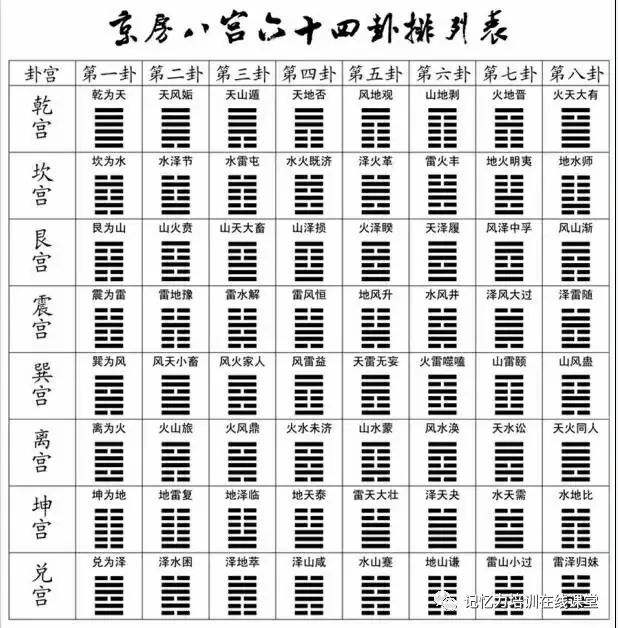 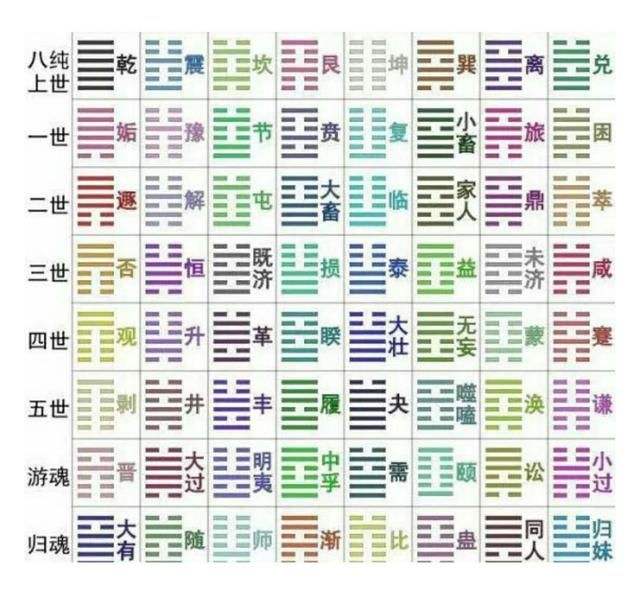 从《推背图》所透露的内容看，2019年的中国，处于京房八卦的“离宫”中。此离宫中的多个卦，以不同的角度来讲述1949年至2040年期间，大中华区的主要事情。其中的鼎卦，隐喻的讲述1949年民国政府败退台湾后，形成的与中华人民共和国之间的特殊局面。此卦直至中华人民共和国的“木”彻底克掉民国政府的“土”为止。时间跨度从1949年至大约2025年左右。其中的一句“三十年中子孙结”。指2015年习近平主席与马英九在新加坡的会面。三十年的中间=15年。其中的未济卦，大约从2003年至2039年左右结束。其中的蒙卦，大约从2009年奥巴马政府的重返亚太战略至2029年左右止。其中的涣卦，大约从2012年至2040年左右结束。以上每卦的次序，是以开始的时间为准。有些事情的过程，不一定是开始的早，结束的也会早。有些事情开始的早，结束的也可能会晚些。太极中发生的一切大事，绝对属于“虚拟现实”。这些都如同“天道”提前很多年编写好的剧本。每个众生如同演员，自觉或不自觉地扮演着各自的角色。人生就是体验的过程，历练的过程，学习的过程，进步的过程，考验的过程。有些众生的一生，大体属于进五步退八步。有些众生属于进十步退三步。不同的众生，差异很大。大约在12000年前左右，地球的地貌再次发生巨大的变化。期间，一些大陆消失，一些大陆诞生，一些大陆变的更大或更小了。一些陆地因此有了自己的五行属性。中国国民党的河图五行属土，火生土，亚洲的南方属火，国民党真正起家的根据地在南方。是广州黄埔军校。“广州黄埔军校”中的“黄”五行属大土，地处南方，所以“广州黄埔军校”的五行以火为主，其次是土。“北”属水，北平、北京这二个名字是以五行属水的“北”占最大分量。北京又地处中国的偏东北，因此，中共国都选北方，名北京很吉祥。上海和南京实际属于中国的东部，东属木，海属水，南属火，上海地区的五行以木为主，水为次。南京市的河图五行以木为主，火为次。中国国民党五行属土，木克土，土又会克水，所以中国国民党定都东部或北部都不好，其它方向都可以。南属火，如果当年中国国民党的国都选在西安、洛阳、衡阳会比选南京好很多。自己的出生地，代表本人在地球上的“自我中心点”。假设自己后半生适合在南方、中部、西部发展，时机到了，就尽量以“出生地”为中心坐标，去此方向发展。最好也是此大陆的方向。如果本身已在此方向，最好也是在本村、或本镇、或本城市的南边、或中部、或西边区域工作、生活。自己的卧室和床的方向，最好也如此，任何一个卧室都有独立的东、西、南、北、中区域。每个大陆或国家的中心区简称“中”，五行属土，代表色是“黄”，五行数是0、5、10。每个大陆或国家的东方，五行属木，代表色是“青绿”，五行数是3、8。每个大陆或国家的西方，五行属金，代表色是“白”，五行数是4、9。每个大陆或国家的南方，五行属火，代表色是“红”，五行数是2、7。每个大陆或国家的北方，五行属水，代表色是“黑”，五行数是1、6。“无极”为让我们这虚拟的、逼真的“太极”世界有序地、精彩的智能性演变发展，最终圆满回归，就以相生相克，无私行善最终有奖，自私行恶最终有罚的法则和规律，有条不紊地管控我们这虚拟世界不断发展演变。本文件的《宇宙和生命的真相》这篇文章中，对此有比较详细的阐述，所以本文不再深度重复讲述。深度学习研究中华文化很有乐趣，启迪心智！金财运2020年2月4日探秘天道法则（上 集）金、木、水、火、土是五个相生相克的自然法则。无论个人是否相信五行，无论人类文明或本民族文化是否知道和相信五行，每个国家、每个组织、每个单位、每个公司、每个人都有自己的五行属性。各种五行直接或间接影响所有国家、组织、单位、公司、个人的兴衰存亡。尤其是巅峰时期、低潮时期、转折时期。中国古人虽比较重视五行和懂得一些五行，但详细查阅历史人物和案例，会发现其中的多数人实际不懂五行，例如宋朝选择都城时，考虑到自己的五行属于木，中国北方已被辽国占领，就应该把都城选择在中国的东部或南部，因为东部五行属木，南部属火，而不该把都城选择在中部。因为中国中部五行属土，宋朝的五行木会克都城的土。虽然宋朝把地处中原的都城开封改名为东京，实际仍然是“名不符实”，都城东京又称汴京的五行仍然以土为主，木和水的成分次之。当宋朝受到金军、元军威胁时，宋朝应该优先选择启用出生于南方，生于火年，五行属大火的将帅担当保家卫国使命，因为火能克金，南方属火。五行属大火级别的将帅，更能抵御处于上升期五行又属金的金军或元军。宋朝的木又能生火，所以能生出强大的火军。不懂五行的隐秘作用，就无法正确的利用五行为自己人生和事业保驾护航。无数人和无数组织因五行的错用，或是不懂，或是未真正懂，并且又犯了五行的忌讳，因此付出了各种沉重或悲惨的代价。本文随后讲的许多内容也不是多数古人所知道的。1636年，爱新觉罗.皇太极改国号为大清。1636年的每个数字相加=1+6+3+6=16，16的尾数是6。河图中6的五行属水。所以清朝的五行是“水”。详见下图。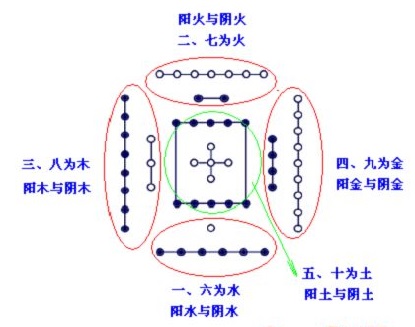 1919年10月10日，孙中山在上海法租界将中华革命党改组为中国国民党。1+9+1+9=20，20的尾数是0。河图中0、10、5的五行属土。所以中国国民党的五行是“土”。中华革命党和中国同盟会也组建于土年，所以五行也属土，孙中山出生于1866年，1+8+6+6=21。21的尾数是1。1的五行属水，所以孙中山五行以水为主，其次是名字中的土。出生的水与名字中的土是相克关系。水命统领五行属土的党组织去攻打五行属水的清朝，难度和坎坷增加了很多。蒋介石出生于1887年，出生于金年，名字中土多，所以蒋介石五行以金为主，其次是土。土生金，五行属土的国民党助推和成就了蒋介石的人生巅峰。国民党的功臣陈诚，出生于公历1898年1月4日，此日是农历1897年12月12日，他一生为国民党的贡献很多很大，1898年=水，1897年=土，他生年五行选择农历1897年才正确。公历再转换成农历有些繁琐，本文不一定再转换，你自己懂得即可。1917年上半年，列宁主导的代表工人阶级和士兵阶级的社会组织诞生，下半年建国成功。1+9+1+7=余数8，8的五行属木，所以此组织和此国家当时的五行属木。木生火，因此，列宁的党组织擅长做思想、宣传、文化、教育，旗帜喜红色。军队称红军。中共1921年7月23日诞生。1949年10月1日下午2点宣告中华人民共和国诞生。1921年和1949年的合计尾数都是3。3的五行属木。中共的木，能克中国国民党的土。中国国民党的土是取代清朝水的最优自然顺序。清朝的水，能灭明朝的火。明朝的火能克属金的元朝。五行属金的元，能灭五行属木的宋。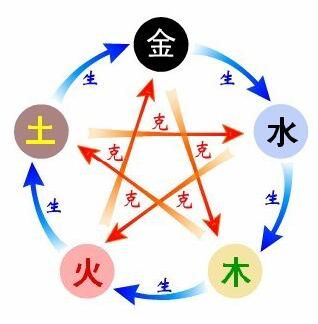 因五行相克的天道法则，多数情况下，宋朝打不过五行属金的金国。五行虽然是相生相克，但几滴水不能灭掉大火，大火和烈日会使湿滑的路面变干。大鱼能吃小鱼。这属于阴阳辩证法。五行法则也遵循辩证法。因此，新建立的南宋在岳飞抗金中也常打败国运处于下行期的金兵，当五行属水的清朝极度衰弱时，五行属火的日本当时正处于明治维新后的国力上升强盛期，因此也能打败清朝的北洋水师，逼清朝赔了很多白银。1776年7月4日，乔治·华盛顿总司令发表《独立宣言》，宣布美利坚合众国正式成立。1+7+7+6=尾数1，所以美国五行属水。水能克火，无法克木，只会或多或少助长木的生长。因此，美国与正处于上升期五行属木的中共发生竞争、对抗、战争中，美国很难占到便宜。期间起到了迫使中共补短板、不懈怠、更团结、更进取、更强大的效果。1976年12月，越南劳动党改名为越南共产党，新诞生的越南共产党同样属木。中越岛屿争夺战中，综合国力远比越南强大的中共，轻松打败越共，实现中共的战略目标。这就是大鱼可吃小鱼的天道法则。探秘天道法则 （中集）假设农历2022年的生肖是虎，此年不管几月份出生的中国人，都有一个该年的属虎生肖。实际上，无论是哪个民族或国家的人，只要是2022年出生的人，不管是在该年的几月份出生，此年出生的所有人，都有一个相同的、最大的“生年”河图五行，这就是“水”。2021年的河图五行属土。2020年的河图五行属金。农历1月和6月的河图五行是水，农历2月和7月、11月的河图五行是火，农历3月和8月、12月的河图五行是木，农历4月和9月的河图五行是金，农历5月和10月的河图五行是土。每日的河图五行推算类似。例如农历的11日=1+1=2，2的河图五行属性=火。农历的12日=1+2=3,3的河图五行属性=木。农历的24日=2+4=6,6的河图五行属性=水。动物、个人、公司、单位组织、国家的五行，年的五行，比月和日上的五行要大和关键些。出生的年、月、日、时辰上的各个五行越不相克，越相生或越相合，通常情况下，人生越好。对俄共、中共、越共贡献很大的各党主要缔造者列宁、毛泽东、朱德、彭德怀、胡志明，他们出生年份的五行没有一个与该党年份五行相克，都是相生或相同关系。个人年份五行属于克自己的政党或公司年份五行者，如果担任该组织领袖的时间越长，越容易给各自的组织造成更多的损失，此条件下，要么该组织淘汰该领袖出局，要么此领袖造成该组织的消亡，要么一起消亡。列宁（1870年4月22日－1924年1月21日）=6=水毛泽东（1893年12月26日-1976年9月9日）=1=水周恩来（1898年3月5日-1976年1月8日）=6=水朱德（1886年12月1日-1976年7月6日）=3=木彭德怀（1898年10月24日-1974年11月29日）=6=水胡志明（1890年5月19日－1969年9月2日）=8=木中共早期领袖陈独秀，生于1879年10月9日，生年五行属土，中共的木克土，此人在坎坷中被淘汰出中共。长征前，中共的领袖王明生于1904年，此人生年五行是金，金克中共的木。王明掌握中共核心领导权期间，给中共造成重大损失。中共1931年在江西瑞金创建的“中华苏维埃共和国”五行属金。西安事变后的国共合作抗日谈判中，中共取消了此苏维埃后，金不再克中共的木。中共就更容易走出极度的困境。由此可见，个人出生年份的五行是一个值得重视的事情。姓名对人也有很大作用。好的名字，可让人化险为夷，飞黄腾达。坏的名字，可让人一生平庸，或是多坎坷，甚至伤人亡命。姓名尽量不与出生年份的五行相克，最好是相生或相同关系。相生的情况下，人性格容易变的较好和乐观。如果相克的比较严重，此人的性格容易怒、容易心情不畅，性情容易多变，人生不如意的概率明显增加。任何国家、任何组织、任何政党、任何单位、任何公司、任何门店，名字只要改动，此年份的五行属性就是该组织的五行属性。1917年俄国爆发二月革命，推翻沙皇政府的反动统治，建立代表工人和士兵阶级的社会组织“布尔什维克”。1917年11月7日（俄历10月25日）以列宁领导的“布尔什维克”组织创建了世界上第一个社会主义国家政权——俄罗斯苏维埃联邦社会主义共和国。“布尔什维克”在1918年改称俄国共产党；1925年改称全联盟共产党；1952年改称苏联共产党，简称苏共。1922年12月30日，俄罗斯联邦、乌克兰、白俄罗斯、南高加索联邦组成苏维埃社会主义共和国联盟，简称苏联。后扩至15个加盟共和国。1991年12月21日俄罗斯等十一国签署《阿拉木图宣言》，苏联解体。1991年12月26日，苏联正式消失。因以上情况，该国该党的五行属性发生多次变化。历史上的辽国也曾多次改变国号。个人名字改动，虽对此人有或好或坏的影响，但出生时的年份都一直起很大影响。通常情况下，个人年龄越大，被称呼的名字越多，例如周泽林，几天内会被不同人称为：小周，老周，周总，老弟，老兄、周哥，周叔叔，周经理，泽林，舅舅、外甥、爸，儿子，爷爷，孙子，等等很多。这些称呼肯定对周泽林有或大、或小的影响或作用。当出生年份的五行与姓氏的五行发生冲突，化解方法可选择多称名，少称姓。也可不用父姓或母姓，学鲁迅和金庸，鲁迅原名是周树人。金庸的本名是查良镛。微信、QQ、微博、论坛、游戏中所用的名字越久，知道的人越多，对此人影响越大。影响有好坏之分。一切世界中的一切物质、文字、颜色都有各自的五行属性。汉字的五行属性通过网络查询“汉字五行属性”可以获知。有些通过偏旁部首的特征也能判断。同样属火的汉字，也分大火、中火、小火，如同粉红没有大红更鲜红，例如：二、七、丙、南、红、火、阳、离、明、光，这些河图、易经、自然界常代表方向、色彩、数字的文字，五行又属于火的文字，都属大火级别。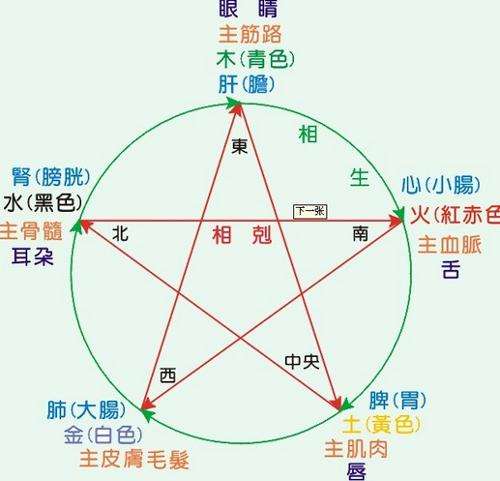 焙 、爆、炒 、炳、灿、暖，这类偏旁带火和带日的一般代表中火。宝、层、畅、撤、呈、程，这类一般代表小火。埃德加.凯西说 A=1，B=2，C=3，D=4，E=5，F=6，G=7，H=8，I=9，J=1，K=2，L =3 ，M=4，N=5，O=6，P=7，Q=8，R=9，S=1，T=2，U=3，V=4，W=5，X=6，Y=7，Z=8。假设：DX5R=4+6+5+9=24。24的尾数是4，五行属金。房间号、手机号、车牌的五行属性相同。探秘天道法则 （下集）眼睛所能见到的一切，都可以称为“果”。此“果”都是由之前的众多因缘促成的。例如眼前的空气质量比30年前差了许多。为何会如此？这是因为之前的许多因素共同导致的结果。脚下踩的陆地，之前属于海洋，由于地球地貌的调整，才形成这里的山区，又经过了很多年的各种因素的影响，使旁边多了一块很大的冲击平原。每个大陆都有各自的五行属性。每个大陆的命运、业力、因果与此大陆中的国家、民族、单位、个人的业力相互缠绕，或多或少都会相互影响。白人发现美洲和澳大利亚后，很快屠杀了这些大陆的多数原住民。可见大陆的命运对这些大陆民众命运的影响。太阳系如果发生大变化，能直接影响人类和众多动植物的命运。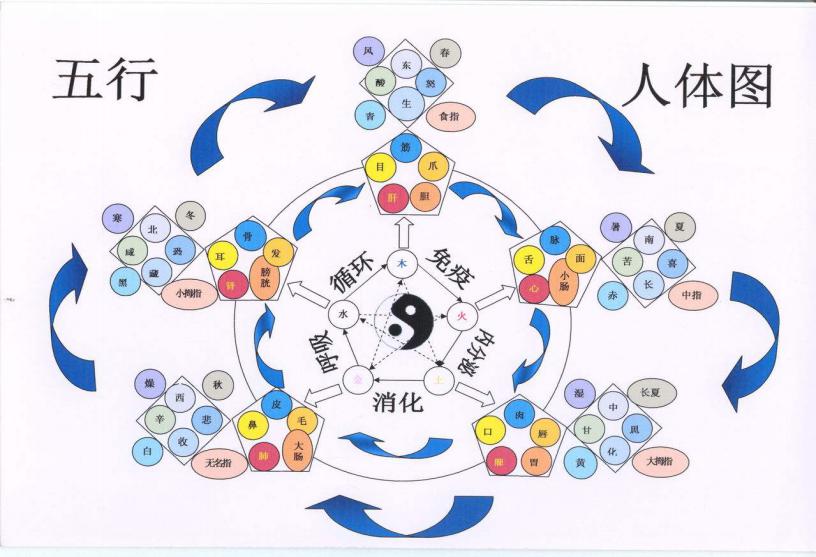 官方历史记载：汉朝人口最多时，达到五千多万人，到后来三国时期，仅剩不足20%。隋朝人口最多时，达到四千多万人，到后来唐朝做首次人口普查时，仅剩不足20%。唐朝安史之乱后，全国人口比之前消失了70%。元朝做首次人口普查时，辖区人口仅剩不足20%。清朝做首次人口普查时，全国人口也已减少很多。从清朝鸦片战争至新中国改革开放，中间中国人经历的大苦难有很多次。由此可见，国家的命运对个人和家族的影响是巨大的。家中爷爷奶奶、父母、子女、孙子孙女都有各自的业力和命运，一家人各自的业力也是相互缠绕，彼此或多或少会相互影响。其中一位成了总理，其他人也多多少少会受益。古人会诛灭九族，可见因果业力相互影响的严重程度。某几十年内，地球命运的好坏、大陆命运的好坏、国家命运的好坏、民族命运的好坏（希特勒屠杀犹太人）、所在地区命运的好坏、单位命运的好坏（例如某个作战师团战后所剩无几）、家族成员命运的好坏（家中一人成了皇帝或是一人有了诛灭九族的祸）、家庭风水的好坏、祖坟风水的好坏、水质的好坏、空气质量的好坏、个人遗传基因的好坏、睡眠质量的好坏、心情的好坏、受教育的好坏、食物质量的好坏、微量元素身体摄入的多少、周边人情趣氛围的好坏、日常运动量的好坏（运动过量有害，适度最好）、海拔高度的好坏、日常光照的好坏、个人前世综合成绩的好坏、今生自己所作所为的好坏、个人智慧的大小、品德的好坏、情商的高低、本领的大小、知识拥有的多少、名字的好坏程度、出生的年月日时等等这些，都构成了对个人命运的影响，其中任何一个或二个变的特别差，都会导致严重后果。通常情况下，一位前世做过许多善事者，也会出生在好的时间。多数情况下，个人命运小于地区命运，地区命运小于国运，国运小于大陆命运，大陆命运小于星球命运，星球命运小于星系命运。每人的名字需用不同的汉字，每个汉字都有不同的寓意和五行，起名选择汉字时，不是所有五行相生或相同的汉字都适合，这隐含着自己名字的五行如果选择的不好，有可能伤及父母兄弟姐妹妻儿爱女，所以需要顾忌到亲属的五行。毕竟父母和亲属的健康和盛衰，也会直接影响到自己的幸福快乐。因此，最好一次准备9个喜欢的备选名，然后对此9个名字分别问卦咨询易经，从中选取最佳的。问易经等同问佛。例如问：我今年出生的儿子，他今生如果主要用杨明这个姓名，此姓名会给我家人带来何样情况？《虚云老和尚年谱》显示，佛菩萨级别的虚云老和尚都非常重视名字和风水。重视风水如同不在容易被水淹没的河边建房类似。不能指望自己还没大悟就能不受自然法则影响。既是玩电脑游戏中的开车游戏也要遵循此游戏中的相关法则。40岁以上的人，如果仔细回顾自己的人生，绝大多数会发现之前自己最辉煌最顺利的年份几乎都不是在五行相克的年份，而是发生在五行相生或相同的年份。人生最困难、最糟糕的时期，多数是在五行相克的年份，其次才是不克、不助、不同的年份。当个人时运旺盛期或行善积德较多的时期，相克年份对自己的负面作用多数不明显。普通情况下是明显的。当个人时运差时，或做缺德事较多的年份，或是姓名克出生年份较为严重者，相生相助年份的正面作用也多数不明显。普通情况下是明显的。很多事情要结合辩证法去领悟。通常情况下，遇到相克年份越少的时期，人生满意度越高。反之，越低。因此，在五行相生或五行相同的年份，可适度多努力进取。当进入五行相克的年份，可以如同躲避风暴、海啸般，提前几个月的转攻为守。要想最大限度降低可能的损失，可真心实意低调的多做孝敬长辈的事情，真心实意的多做各种无私的善事。这样既是也损失，多数情况下也会总体损失最少，甚至还有许多小收获。大收获的概率较低。开始吸毒、做坏事，或获不义之利，或醉生梦死者可能会例外，因做这类事情本身，就已是自食慢性超级毒丸。不信，可以在网络视频中搜索关键词：“轮回”、“尼泊尔灵修少年”、“朱秀华”“李嗣涔”去了解详情。既然每个单位、每个公司、每个门店、每个行业都有各自的五行属性，因此建议选择与自己五行相生或相同的。最好不选择相克，其次不选对自己五行帮助不大的。例如五行中水最多者，其次是金，水生木，金生水，最好选择五行属木，其次是属水。属木的行业很多，例如：中草药、家具、木业、林业、农业、牧业、水果粮食、食品都属木。属水的有：酒业饮料、水产养殖、水净化、水体养护、液化天然气石油、液体化工、液态洗护品化妆品。1964年出生的马云五行以土为主。1999年五行属木的阿里巴巴在杭州成立。在最困难濒临倒闭时，马云的能力被1957年出生五行属火的孙正义看中，孙正义大力投资马云，挽救了马云和阿里。火生土。2003年五行属土的淘宝成立，淘宝很快让投资者获得超级回报。对马云和孙正义而言，后起之秀淘宝比阿里巴巴更能产生利润。搜狐创始人张朝阳生于1964年，五行属土，1996年成立的公司属土，1998年成立的搜狐属火，属火的2000年在美国上市成功。背后支持张朝阳回国创立搜狐的主要美国投资人五行，与张朝阳和搜狐也属相生或相同类型。1971年出生的马化腾在1998年创立腾讯，关系属木生火。不属败家子，能很好继承家业的父子、父女关系，也以五行相同或相生为主。例如李嘉诚和子女的五行。公司与公司主人相克，公司容易败落或发展不顺。这样的公司应该远离，或重新择时命名，或改换行业。无论是公司所在的地名、年份、从事的行业，都需考虑是否相克或相生或相同。少个相克的因素，就会少个困难，多数没有死掉而且发展很好的公司，公司五行与主人和行业的五行关系和名称关系多是良性的。有些事情很复杂，不容易看清楚。有些人很应该有一个五行能克自己的人生伴侣。因为自己的自知之明和自律不够，没有伴侣及时的管束和对伴侣必要的畏惧，就容易犯更多、更大的错误，进而导致未来凶多吉少。容易违规的表现就是容易被惩罚的征兆。木生火，火足够强大时，就无需考虑木。如同钱足够多，就无需过多考虑赚钱，更该考虑和做好如何用钱来实现最佳效果。所以当自己火足够多时，应该多做土。因为火生土。天有日出、日中、日落、黑夜，身体有生、长、盛、衰、亡。综合以上情况，日常多与五行和名称都彼此有益的开展真诚互助，少与五行、名称相互不利的对象合作或发生不愉快。多在自己五行吉祥时段大展潜能，及时在自己五行黑暗时期陪伴家人、行善积德、修身养性、闭门潜心学习修炼。为下一个光明期养精蓄锐。自身内在的实力积累足够强大了，就会脱变成六祖、具行禅师、诸葛亮这类人。既是普通人，也会因为这样的积累，发生量变引发质变，进而实现如今干五年，所取得的成果超过以前20年的总成绩。百事通不如一门精。韩信、刘备、赵云、诸葛亮这些人，多数不是全才，要么智慧谋略多，要么心慈、情商高、善用人，要么武功高强是将才。顶尖的全才太少。绝大多数人都有隐秘的人生任务，多数人在不同的年龄阶段也会有不同的任务。顺应此任务者多数会吉祥，悖逆此任务者多坎坷。好的名字有助于超额完成人生任务。1993年11月1日，欧盟正式诞生。=2=火。1998年欧洲中央银行成立。=7=火。1948年，朝鲜民主主义人民共和国成立。1948年=2=火。1979年伊朗伊斯兰共和国诞生，实行政教合一制度。1979年=6=水。1974年6月，英国公布把印度分为印度和巴基斯坦两个自治领。同年8月15日，印巴实现分治，印度实现独立。公历1950年1月26日，农历1949年12月9日，宣布成立印度共和国。所以印度共和国的五行属于木。金财运2019年6月9日